Администрация МО Угранское сельское поселение Угранского района Смоленской областиОбосновывающие материалы к программе комплексного развития систем коммунальной инфраструктуры Угранского сельского поселения Угранского района Смоленской области 2017-2035 гг.с. Угра, 2017 г.ПЕРСПЕКТИВНЫЕ ПОКАЗАТЕЛИ РАЗВИТИЯ МО ДЛЯ РАЗРАБОТКИ ПРОГРАММЫХарактеристика муниципального образованияС. Угра, Угранского района, Смоленской области является административным центром Угранского района Смоленской области. Расположено в непосредственной близи от реки Угра. Численность населения с. Угра Угранского района Смоленской области по данным Всероссийской переписи населения 2010 года (на 14 октября) составила 4278 человек.Климат умеренно-континентальный. Средняя температура наиболее теплого месяца – июля +19,4 0С. Длительность безморозного периода в среднем составляет 115-125 дней. Средняя температура наиболее холодной пятидневки - 29 °С. Расчетная температура наружного воздуха -27 °С,Устойчивый снежный покров образуется в конце ноября, начинает разрушаться в первой половине марта.Максимальная высота снежного покрова 43-80 см.Среднегодовое количество осадков – 400-530 мм, из которых 70-75% выпадает в теплый период, с температурой выше 10 °С (280 мм). В конце зимы и начале осени нередки продолжительные дождевые периоды. Ветры преобладают южных и юго-западных румбов. Скорость ветра в среднем 4,2 м/с. Теплоснабжение в с. Угра осуществляется централизованно от малых источников теплоснабжения. Система теплоснабжения закрытая. В с. Угра собственниками источников теплоснабжения, магистральных сетей является администрация с. Угра. Поддержание оборудования и тепловых сетей в надлежащем состоянии возложено на ресурсоснабжающие организации, которые в свою очередь обязаны обслуживать переданные объекты, производить текущий ремонт, обеспечивать по ним транспортировку тепловой энергии, обеспечивать поставку тепловой энергии и горячей воды до потребителей.Износ тепловых сетей в с. Угра составляет 60-70 %, что приводит к большим потерям тепловой энергии. В тепловой комплекс с. Угра входят исключительно твердотопливные котельные, т.к. газоснабжение Угранского района отсутствует и не запланировано. Большинство твердотопливных котельных к настоящему времени находятся в эксплуатации более 20 лет, энергосберегающее оборудование отсутствует. В качестве топлива на имеющихся котельных используется уголь низкого качества, а также отходы древесного производства (дрова). Показатели горения данного топлива в физически и морально устаревших котлах не достигают достаточного уровня для обеспечения высокого уровня эффективности получения тепловой энергии.Следует учитывать, что в с. Угра, более 80% вырабатываемой тепловой энергии направлено на теплоснабжение жилищного фонда, что увеличивает необходимость энергосбережения в системах теплоснабжения для обеспечения экономии.Общее количество рабочих мест в поселении около 1,7 тысяч, что обеспечивает занятость только 35% трудоспособного населения. Индивидуальные предприниматели работают в производстве продуктов питания, социальных услуг, пиломатериалов.Планируется реализация следующих муниципальных программ:Муниципальная программа «Создание благоприятного предпринимательского и инвестиционного климата в муниципальном образовании «Угранский район» Смоленской области на 2014-2020 годы»;Муниципальная программа «Развитие сельского хозяйства в муниципальном образовании «Угранский район» Смоленской области» на 2014-2020 годы»;Муниципальная программа «Создание условий для обеспечения качественными услугами ЖКХ населения муниципального образования «Угранский район» Смоленской области на 2014-2017 годы»;Муниципальная программа «Устойчивое развитие сельских территорий муниципального образования «Угранский район» Смоленской области на 2014 -2017 годы и на период до 2020 года»;Муниципальная программа «Энергосбережение и повышение энергетической эффективности на 2016-2м018 годы на территории муниципального образования «Угранский район» Смоленской области»;Муниципальная программа «Доступная среда» на 2016-2020 годы;Прогноз численности и состава населения (демографический прогноз)По данным на начало 2009 г. численность населения составляла 4543 человек. На долю сельского населения приходится 44,7 % всего населения района. По численности населения с. Угра отнесен к категории малых городов, что характерно для районов Нечерноземья и Смоленской области в этой части.К сожалению, с. Угра на протяжении всего периода формирования рыночных отношений характеризовался уменьшением количества населения, о чем наглядно свидетельствуют данные динамики населения за последние 6 лет.Таблица 1.2.1. Динамика численности населения за последние годы.Рис. 1.2.1. Динамика численности населения за последние годыС начала 2000 годов для с. Угра, характерна четко выраженная естественная убыль населения, сложившаяся под влиянием низкой рождаемости, высокой смертности населения и большого количества людей пенсионного возраста. Убыль населения города происходит не только за счет естественной убыли. Общие итоги миграции также влияют на отрицательную динамику численности населения.        Так, если в 2000 г. в Угранском районе на 1000 жителей рождалось 12 детей, то в 2008 г. 7 детей соответственно, что на 42% ниже предыдущего показателя. После резкого снижения уровня рождаемости этот показатель стабилизировался на низком значении, далеко не обеспечивающим воспроизводство населения города. В числе факторов снижения рождаемости выделяются как общие для стран мира, так и специфические страны, включая и с. Угра, причины (социально-экономический кризис переходного к рыночным отношениям этапа развития).Коэффициент смертности населения с. Угра, так же как и в районе постоянно возрастает. Рост уровня смертности в последние десятилетия является характерной тенденцией практически всех экономически развитых стран, что обусловлено увеличением продолжительности жизни и старением населения. Однако, в Угранском районе, как и в Смоленской области и России в целом, этот процесс достиг недопустимо крупных масштабов и протекал на фоне сокращения продолжительности жизни населения.В целом же, уровень смертности в Угранском районе выше, чем в других регионах страны – 21,3. Тем более, тревожной является тенденция увеличения смертности среди лиц молодого и среднего возраста, в первую очередь среди мужского населения. Основными причинами высокой смертности населения региона и города являются болезни системы кровообращения 33,8 – 34,5% и дыхания – 31 – 29%. В числе негативных проявлений динамики общей смертности выделяется ее рост и от других заболеваний – болезней мочеполовой системы, органов пищеварения и т.д.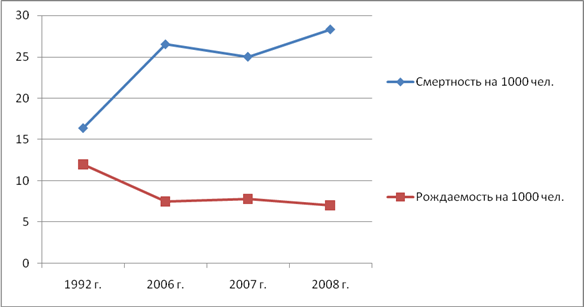 Рис. 1.2.2. Динамика смертности/рождаемости с. Угра.В целом же в Угре за годы формирования рыночных отношений сложилась хронически и недопустимо высокая естественная убыль населения, это наглядно демонстрируется данными.Большую роль в динамики численности населения с. Угра, его половой и возрастной структуре, обеспеченности трудовыми ресурсами и других составляющих демографической ситуацией играют миграции населения. До начала перехода на путь формирования рыночных отношений число прибывших в город внешних мигрантов чаще всего уравновешивалось числом выбывших.Прогноз развития промышленностиСтратегические перспективы развития экономической базы Угранского сельского поселения основаны на:создании производственных и коммунально-складских зон, где возможно, как создание новых предприятий, так размещение производственных баз существующих компаний, перемещаемых из г. Смоленск;выборе наиболее эффективного направления в растениеводстве;расширении сферы обслуживания, в том числе придорожного сервиса; социального обслуживания, потребительского рынка;Важнейшее значение в развитии всех указанных направлений имеет малое предпринимательство.Наиболее крупными на территории поселения являются следующие предприятия, указанные в табл. 1.3.1.Таблица 1.3.1. Крупнейшие предприятия с. УграИндивидуальные предприниматели работают в производстве продуктов питания, пиломатериалов.Перспективное развитие промышленности в поселении будет развиваться под влиянием близости крупного рынка сбыта, характеризующегося высокими темпами жилищного и дорожного строительства, развитой культурой потребления пищевых продуктов. На территории поселения благоприятно размещение предприятий пищевой промышленности, производства строительных и отделочных материалов, мебели, производству товаров для садоводства и огородничества.Также территория поселения привлекательна для строительства новых производственных объектов существующих компаний г. Смоленска благодаря более низким арендным ставкам на землю. Наиболее перспективно развитие производственной и коммунально-складской зон в с. Угра в восточной части села.Угранское сельское поселение обладает сравнительно небогатыми ресурсами для развития сельского хозяйства.Почвенный покров представлен сравнительно плодородными почвами - серыми лесными и дерново-подзолистыми, также распространены выщелоченные черноземы.Из-за распространения личных подсобных хозяйств в поселении постоянно снижается уровень развития городского образа жизни. Прогноз развития застройки муниципального образованияОдно из основных направлений развития территории Угранского сельского поселения – строительство индивидуального жилья для постоянного и сезонного проживания в рамках действия агломеративных процессов.Создание новых жилых зон и развитие сложившейся жилой застройки должно сопровождаться следующими мероприятиями:•	планомерная реконструкция существующего жилищного фонда;•	проведение мероприятий по снижению негативного воздействия на население, проживающего в санитарно-защитных зонах;•	комплексное развитие новых участков, выделяемых под жилищное строительство - организация территории с гармоничным сочетанием селитебных и рекреационных территорий, зон культурно-бытового обслуживания и производственных площадок.Объемы нового жилищного строительства остаются неизменными. Основной тип застройки – индивидуальными жилыми домами.Таблица 1.4.1 – Перспектива ввода новых площадейПрогноз изменения доходов населениякоторый формируется на основе отчетных данных, а также данных программы социально-экономического развития МО, по возможности с детализацией по доходным группам.Согласно данным Федеральной службы государственной статистики по Смоленской области: статистике прироста населения, данным по доле трудоспособного и получающего пенсии населения, информации по среднему заработку и среднему размеру пенсии была определена динамика изменения среднедушевого дохода населения. Показатели рассчитывались исходя из предположения, что динамика изменения показателей будет сохраняться на протяжении всего расчетного срока. Информация приведена в таблице 1.5.1.Таблица 1.5.1 – Динамика изменения доходов населения.Динамика изменения средней заработной платы, средней пенсии и среднедушевого дохода изменяются со скоростью выше и среднегодового уровня инфляции, и выше максимально допустимого индекса роста тарифов, что свидетельствует о растущем благосостоянии населения и хороших перспективах его развития.ПЕРСПЕКТИВНЫЕ ПОКАЗАТЕЛИ СПРОСА НА КОММУНАЛЬНЫЕ РЕСУРСЫПерспективное потребление коммунальных ресурсов приведено в таблице 2.1 с разбивкой по годам и видам коммунальных ресурсов. Разбивка населения между ИЖС и МКД производилась пропорционально жилой площади соответствующих зданий. Потребление всех ресурсов определялось согласно общепринятых нормативов потребления соответствующего ресурса: для электроэнергии – 2170 кВт ч/ чел; для газа – 300 нм3/чел; для тепла – 0,0194 Гкал/м2 чел для ИЖС и 0,0155 Гкал/м2 чел для МКД; для образования ТБО – 2,8 м3/чел; для водоснабжения и водоотведения – 180 л/сут чел для ИЖС и 220 л/сут чел для МКД; горячее водоснабжение – 1,16 м3/чел в мес. в МКД (ИЖС не учитывается); для водоотведения – сумма водоснабжения и ГВС.Таблица 2.1 – Перспективное потребление коммунальных ресурсовХАРАКТЕРИСТИКА СОСТОЯНИЯ И ПРОБЛЕМ КОММУНАЛЬНОЙ ИНФРАСТРУКТУРЫКраткий анализ существующего состояния системы теплоснабжения, выявление проблем функционированияТеплоэнергетическое хозяйство МО Угранское сельское поселение включает в себя котельные, имеющие котлы, работающие на угле, дровах, отходах древесного производства и тепловые сети в 2-х трубном исполнении. Централизованным теплоснабжением в муниципальном районе обеспечены не только социально значимые объекты, но и жилые дома. Также теплоснабжение населенных пунктов осуществляется децентрализовано, от автономных источников.Таблица 3.1.1. Котельные, расположенные в МО Угранское сельское поселениеПри работе на жесткой воде идет процесс интенсивного накипи-образования на поверхностях нагрева, в результате чего котельные выдают в тепловые сети низко-потенциальное тепло. Образование накипей на поверхностях нагрева приводит к частым пережогам труб и значительно повышают риск выхода из строя котлов в течение 2-3 отопительных сезонов. Так же правилами устройства и безопасной эксплуатации паровых и водогрейных котлов предписывается оборудование котлов водоподготовительными установками (ВПУ) для докотловой обработки воды. Выполнение этого требования является необходимым условием надежной работы котлов. Теплоснабжение значительной части жилого фонда осуществляется от индивидуальных печей.Организации качественного теплоснабжения Угранского сельского поселения присущи следующие проблемы:-	завышенные оценки тепловых нагрузок потребителей;-	несоблюдение температурного графика, разрегулированность	систем теплоснабжения;-	избыток мощностей источников теплоснабжения;-	высокие удельные расходы топлива на производство тепловой энергии;-	низкий остаточный ресурс и изношенность оборудования;-	низкая насыщенность приборным учетом потребления топлива и (или) отпуска тепловой энергии на котельных;-	высокий уровень фактических потерь в тепловых сетях за счет обветшания тепловых сетей и роста доли сетей, нуждающихся в срочной замене;-	заниженный по сравнению с реальным уровень потерь в тепловых сетях, включаемый в тарифы на тепло, что существенно занижает экономическую эффективность расходов на реконструкцию тепловых сетей;-	высокая степень износа тепловых сетей и превышение критического уровня частоты отказов;-	отсутствие у организаций, эксплуатирующих жилой фонд, стимулов к повышению эффективности использования коммунальных ресурсов.Краткий анализ существующего состояния системы водоснабжения, выявление проблем функционированияВодоснабжение Угранского сельского поселения осуществляется из подземных источников. Система водоснабжения централизована. Централизованная система водоотведения в Угранском сельском поселении существует в с. Угра. Водоотведение в остальных населенных пунктах поселения осуществляется на выгреб с последующим вывозом на сельские свалки, расположенные в непосредственной близости от населенных пунктов. Эксплуатационные зоны централизованных систем водоснабжения показаны в Приложении 1.Обслуживание систем централизованного водоснабжения и водоотведения в Угранском сельском поселении на правах аренды водозаборных сооружений и водопроводных сетей осуществляет Муниципальное унитарное предприятие Угранского сельского поселения. Общая протяженность водопроводных сетей в Угранском сельском поселении составляет 2,78 км. Все скважины, расположенные на территории Угранском сельском поселении, работают на неутвержденных запасах подземных вод. Характеристики водозаборных сооружений по населенным пунктам приведены в таблице 3.2.1.Таблица 3.2.1. – Водозаборные сооруженияСведения о водопроводных сетях Угранского сельского поселения приведены в таблице 3.2.2.Таблица 3.2.2. Сведения о водопроводных сетях Угранского сельского поселения приведены в таблицеОбщая протяженность сетей составляет 2780 метров. Водопроводные сети закольцованы. Наибольшую протяженность имеют водопроводы диаметром 150 мм.Абоненты системы водоснабжения представлены многоквартирными и индивидуальными жилыми домами, и бюджетными организациями.Для очистки воды в с. Угра установлен водоочистной комплекс «Импульс-30-1/40» производительностью 720 м3/сут., предназначенный ля безреагентной очистки и обеззараживания воды и доведения ее до уровня питьевой, соответствующей требованиям СанПиН 2.1.4.1074-01. Динамика изменения количества абонентов системы водоснабжения и водопроводных колонок приведена на рис. 3.2.1.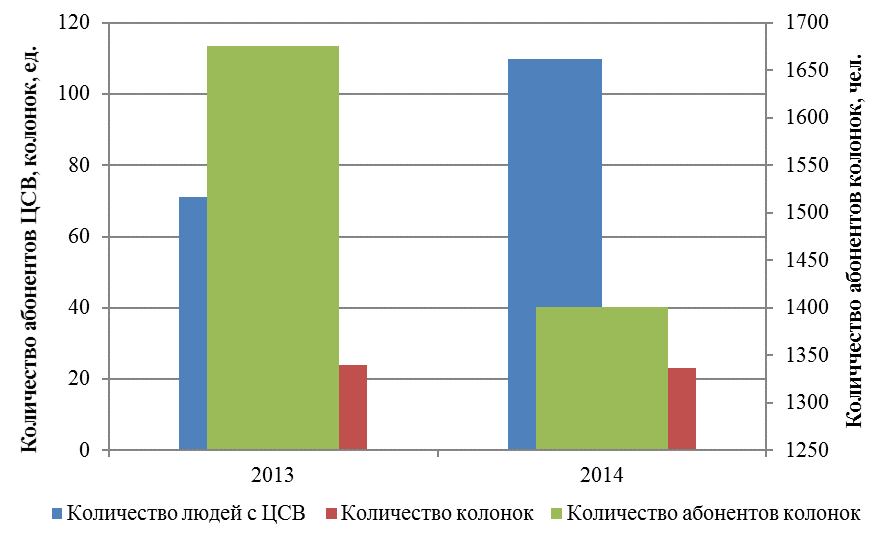 Рис. 3.2.1. Динамика изменения количества абонентов системы водоснабжения и водопроводных колонокКраткий анализ существующего состояния системы водоотведения, выявление проблем функционированияЦентрализованная система водоотведения имеется только в с. Угра. Населенные пункты не полностью канализованы. Протяженность канализационных сетей составляет 2,52 км.Стоки от с. Угра отводились на КОС, которые находятся на территории Угранского поселения, но ведомственной принадлежности относятся к ЖКХ с. Угра. В настоящее время сброс стоков с. Угра осуществляется в водоем из-за неисправного коллектора. Сброс недостаточно очищенных сточных вод осуществляется в р. Угра. В остальных населенных пунктах отвод сточных вод осуществляется в выгребные ямы и дворовые туалеты. Вывоз стоков из выгребов производится не своевременно.Баланс сточных вод на территории Угранского сельского поселения приведен в таблице 3.3.1.Таблица 3.3.1 – Баланс сточных вод с. Угра.Принципиальная схема водоснабжения и водоотведения сохраняется на перспективу.Для бесперебойного водоснабжения с. Угра и обеспечения потребителей водой в полном объеме при максимальном водопотреблении необходимо:- Проводить мероприятия по поддержанию производительности действующих водозаборов;- 	вести модернизацию головных сооружений водопровода;- 	на водопроводных насосных станциях постепенно вести замену морально устаревшего технологического оборудования на современное (высокоэффективное и энергоэкономичное);- вести перекладку изношенных сетей водопровода и строительство новых участков из современных материалов;- в соответствии с нормативными документами необходимо организовать зоны санитарной охраны на всех водопроводах, вне зависимости от ведомственной принадлежности, подающих воду, как из поверхностных, так и из подземных источников.            Для улучшения работы системы водоотведения в первую очередь необходимо выполнить следующие мероприятия:- провести реконструкцию и модернизацию канализационной насосной станции с заменой насосного и электрического оборудования, что повысит надежность их работы; -  на перспективу проектом предусматривается строительство системы канализации во всех районах капитальной и индивидуальной застройки; Расчетные расходы воды представлены в таблице № 3.3.2.Таблица 3.2.2. Расчетные расходы воды.В соответствии с нормативными документами удельные нормы водоотведения принимаются равными нормам водопотребления. Подробное рассмотрение данных мероприятий, а также необходимость и возможность строительства сооружений, и более точный расчёт потребностей производится на последующей стадии проектирования, в частности в проекте планировки.Предусматривается строительство водозабора, в состав которого будут входить две артезианские скважины мощностью по 200 м3 в сутки и станция водоподготовки. Объект будет располагаться рядом на ул. Железнодорожной, в 300 м от пересечения с ул. Советская. Так же будет осуществляться строительство очистных сооружений в северной части поселка Угра, мощностью 300 м3/сутки и реконструкция двух существующих очистных: - очистные сооружения бывшей районной сельхозхимии;- очистные сооружения бывшего сырзавода.Тотальная мощность всех очистных сооружений на перспективу будет составлять 1148 м3/сутки.Краткий анализ существующего состояния системы электроснабжения, выявление проблем функционированияОсновной источник электроснабжения с. Угра – электроподстанция 110/10 кВ. Потребителями поселка являются промышленные и коммунально-бытовые предприятия, а также население. Таблица 3.4.1. Характеристика ПС с. УграНепосредственно застройка снабжается от ПС «Угра» по распределительным сетям 10 кВ.Количество потребленной энергии за предыдущий год регулирования:Валовое потребление электроэнергии населением и промышленными предприятиями составляет 6451,2 тыс. кВт/час.Перечень ЛЭП на территории Угранского городского поселения:- №1018 10 кВт 5,82 км- №1011 10 кВт 5,18 км- №1001 10 кВт 5,62 км- №1002 10 кВт 5,18 км- 0,4 кВт 52,36 кмОбщая протяженность ЛЭП составляет 74,16 км. Радиус шумового дискомфорта от трансформаторов МВА подстанции «Угра» 20 метров. Уточнение размеров санитарно-защитной зоны по шуму потребует проведения замеров, а для сокращения санитарных разрывов необходимо предусматривать специальные мероприятия.На территории поселения располагаются 29 шт. комплектных трансформаторных подстанции (КТП) 10/0,4.Современный расход электроэнергии на одного человека составляет в среднем по поселению 1889,57 кВтч в год. Современный укрупненный показатель удельной расчетной коммунально-бытовой нагрузки составляет в среднем по поселению – 0,30 кВт/чел.Краткий анализ существующего состояния системы газоснабжения, выявление проблем функционированияУгранское сельское поселение, и полностью МО «Угранский район» не газифицированы природным газом. Газоснабжение жителей осуществляется привозным сжиженным газом. Общий объем потребления сжиженного газа по Угранскому городскому поселению составляет 126,042 тонны (762 баллона).Краткий анализ существующего состояния сбора и вывоза бытовых отходов и мусора, выявление проблем функционированияНаиболее актуальные экологические проблемы в сфере обращения с отходами производства и потребления на рассматриваемой территории связаны с их утилизацией и размещением. Централизованный сбор ТБО от населения осуществляется во всех населенных поселениях. Сбор отходов производится в контейнеры и в специально отведенных площадках. Количество образованных отходов на территории поселения 6250 тонн. В сельском поселении сбор твердых бытовых отходов осуществляется специализированным предприятием. Индивидуальные предприниматели заключают договора на вывоз ТБО. Все отходы от населенных пунктов поселения вывозится на санкционированные объекты размещения отходов. На санкционированных свалках размещено 4700 тонн отходов. Общая площадь, занятая тремя свалками составляет 6,2 га. Все санкционированные свалки не имеют: проекта на строительство; положительного заключения государственной экспертизы; наблюдательных скважин. Санкционированные свалки не соответствуют требованиям СанПиН 42-128-4690-88 «Санитарными правилами содержания территорий населенных мест» и СанПиН 2.1.2.2645-10 «Санитарно-эпидемиологические требования к условиям проживания в жилых зданиях и помещениях». Переработка промышленных и бытовых отходов в поселении не производится. Ртутьсодержащие отходы (приборы, термометры и пр.) утилизируются по договору на спецполигоне г. Смоленска. Сбор, временное хранение, удаление отходов лечебно-профилактических учреждений осуществляется согласно требованиям СанПиН 2.1.7.728-99 «Правила сбора, хранения и удаления отходов лечебно-профилактических учреждений». ХАРАКТЕРИСТИКА СОСТОЯНИЯ И ПРОБЛЕМ В РЕАЛИЗАЦИИ ЭНЕРГО- И РЕСУРСОСБЕРЕЖЕНИЯ, И УЧЕТА И СБОРА ИНФОРМАЦИИНа водозаборных сооружениях Угранского СП приборы коммерческого учета отсутствуют. Приборы учета холодной воды установлены на станции водоподготовки с. Угра. Степень обеспеченности абонентов приборами учета составляет 60%.В сфере теплоснабжения потребителей, обеспеченность МКД приборами учета тепловой энергии составляет 22%.В настоящее время информация по степени обеспеченности потребителей всех остальных коммунальных ресурсов приборами учета отсутствует.ЦЕЛЕВЫЕ ПОКАЗАТЕЛИ РАЗВИТИЯ КОММУНАЛЬНОЙ ИНФРАСТРУКТУРЫРезультаты реализации Программы определяются уровнем достижения запланированных целевых показателей.Перечень целевых показателей с детализацией по системам коммунальной инфраструктуры принят в соответствии с Методическими рекомендациями по разработке программ комплексного развития систем коммунальной инфраструктуры муниципальных образований, утв. Приказом Министерства регионального развития Российской Федерации от 06.05.2011 № 204:–	критерии доступности коммунальных услуг для населения;–	показатели спроса на коммунальные ресурсы и перспективные нагрузки;–	величины новых нагрузок;–	показатели степени охвата потребителей приборами учета;–	показатели надежности поставки ресурсов;–	показатели эффективности производства и транспортировки ресурсов;–	показатели эффективности потребления коммунальных ресурсов;–	показатели воздействия на окружающую среду.При формировании требований к конечному состоянию коммунальной инфраструктуры Угранского сельского поселения применяются показатели и индикаторы в соответствии с Методикой проведения мониторинга выполнения производственных и инвестиционных программ организаций коммунального комплекса, утв. приказом Министерства регионального развития Российской Федерации от 14.04.2008 № 48.Целевые показатели устанавливаются по каждому виду коммунальных услуг и периодически корректируются.Удельные расходы по потреблению коммунальных услуг отражают достаточный для поддержания жизнедеятельности объем потребления населением материального носителя коммунальных услуг.Охват потребителей услугами используется для оценки качества работы систем жизнеобеспечения.Уровень использования производственных мощностей, обеспеченность приборами учета характеризуют сбалансированность систем.Качество оказываемых услуг организациями коммунального комплекса характеризует соответствие качества оказываемых услуг установленным ГОСТам, эпидемиологическим нормам и правилам.Надежность работы объектов коммунальной инфраструктуры характеризуется обратной величиной - интенсивностью отказов (количеством аварий и повреждений на единицу масштаба объекта, например, на 1 км инженерных сетей); износом коммунальных сетей, протяженностью сетей, нуждающихся в замене; долей ежегодно заменяемых сетей; уровнем потерь и неучтенных расходов. Ресурсная эффективность определяет рациональность использования ресурсов, характеризуется следующими показателями: удельный расход электроэнергии, удельный расход топлива.Реализация мероприятий по системе электроснабжения позволит достичь следующего эффекта:–	обеспечение бесперебойного электроснабжения;–	повышение качества и надежности электроснабжения;–	обеспечение резерва мощности, необходимого для электроснабжения районов, планируемых к застройке.Результатами реализации мероприятий по системе теплоснабжения муниципального образования являются:Улучшение качества услуг теплоснабжения; Повышение надежности источников тепла и системы передачи тепла;Снижение удельных сырьевых затрат на выработку и транспорт тепловой энергии;Сокращение разрыва в показателях произведенной тепловой энергии и полезного отпуска потребителям за счет снижения потерь в сетях до нормативных показателей;Сокращение штата обслуживающего персонала за счет внедрения комплексной системы автоматизации;Отказ от субсидирования для покрытия убытков предприятий;Выход на показатели самоокупаемости; Приведение системы теплоснабжения с. Угра Угранского района Смоленской области к соответствию требований Федерального Закона №190-ФЗ «О теплоснабжении»;Повышение капитализации муниципального образования Угранское сельское поселение Угранского района Смоленской области;повышение надежности и обеспечение бесперебойной работы объектов теплоснабжения за счет уменьшения количества функциональных отказов до рациональных значений;улучшение качества жилищно-коммунального обслуживания населения по системе теплоснабжения;повышение ресурсной эффективности предоставления услуг теплоснабжения.Мероприятий по созданию системы газоснабжения не запланировано.Целевые показатели реализации Программы по каждому виду ресурса приведены в пп. 5.1-5.4.Количественные значения целевых показателей определены с учетом выполнения всех мероприятий Программы в запланированные сроки.Система электроснабженияЭффективность работы системы электроснабжения Угранского сельского поселения характеризуют следующие показатели (таблица 5.1.1.).Таблица 5.1 – Целевые показатели системы электроснабженияСистема теплоснабженияЭффективность работы системы теплоснабжения Угранского сельского поселения характеризуют следующие показатели (таблица 5.2).Таблица 5.2 – Целевые показатели системы теплоснабженияСистемы водоснабженияЭффективность работы системы водоснабжения Угранского сельского поселения характеризуют следующие показатели (таблица 5.3.1-5.3.2).Таблица 5.3.1 – Целевые показатели системы холодного водоснабженияСистемы водоотведенияЭффективность работы системы водоотведения Угранского сельского поселения характеризуют следующие показатели (таблица 5.4).Таблица 5.4 – Целевые показатели системы водоотведенияПЕРСПЕКТИВНАЯ СХЕМА ЭЛЕКТРОСНАБЖЕНИЯ МОНеобходима разработка проекта системы электроснабжения Угранского сельского поселения.Согласно нормативам, укрупненный показатель расхода электроэнергии коммунально-бытовых потребителей принят на расчетный срок (2035 г.) для населенных пунктов с электрическими плитами - 2750 кВтч/чел в год и 5500 часов использования максимума электрической нагрузки при этом укрупненный показатель удельной расчетной коммунально-бытовой нагрузки составляет в среднем по поселению – для населенных пунктов со стационарными электроплитами – 0,5 кВт/челМаксимальная нагрузка по Угранскому сельскому поселению составит 3,81 МВт (таблица 6.1).Таблица 6.1 - Максимальная электрическая нагрузка Угранского сельского поселения с учетом промышленности и других потребителей:Рост электрических нагрузок обусловлен необходимостью создания комфортных условий для проживания населения и развития промышленности.Покрытие нагрузок предусматривается от Вяземской энергосистемы за счет развития электросетевого хозяйства.В связи с ростом электрических нагрузок и подключением дополнительных нагрузок нового строительства необходимо:а) строительство дополнительных линий 10 кВ и ТП 10/0,4 кВ необходимой мощности при сохранении существующего электросетевого комплекса 10 В с условием его реконструкции;б) увеличить мощность следующих КТП: Б-10-26, Б-10-5;Электроснабжение жилого микрорайона (далее МКР) «ДОЗ» около планируется отпайкой ВЛ 35 (протяженность 7 км) от ПС 110/35/10 кВ, расположенной в восточной части МКР. Для улучшения качества (бесперебойность) электроснабжения ул. Десантная необходимо проложить ВЛ 10кВ 1,8 км.Перспективные электрические нагрузки жилищно-коммунального сектора по отдельным населенным пунктам Угранского сельского поселения представлены в таблице 6.2.Таблица 6.2 - Электрические нагрузки жилищно-коммунального сектора Угранского сельского поселенияСуммарные электрические нагрузки Угранского сельского поселения на расчетный срок составят 3810 кВт, в эту величину входят нагрузки жилищного, культурно-бытового сектора и производственные нагрузки.Увеличение электрической нагрузки и электропотребление жилищно-коммунального сектора представлено на рис. 6.1.Рис. 6.1. Прогноз увеличения электрической нагрузки жилищно-коммунального сектора Угранского сельского поселения по нормативным показателямПредложения по строительству, реконструкции и модернизации объектов системы электроснабжения.Электроснабжение Угранского сельского поселения, на рассматриваемый проектный период до 2035 года предлагается не изменять и осуществлять через 1 опорный центра питания поселения ПС 35/10 кВ.Для обеспечения необходимой надежности энергоснабжения поселения потребуется реконструкция ПС 35/10 кВ с присоединением резервной линии от г. Вязьмы, что является экономически нецелесообразным.В период до 2025 года, ввиду превышения нормативного срока эксплуатации, необходимо провести оценку технического состояния оборудования ПС 35/10 кВ, а также всех высоковольтных линий номиналом 35 кВ и 10 кВ. Электроснабжение новых площадок жилого и промышленного строительства на территории Угранского сельского поселения будет осуществляться от действующего распределительного электросетевого комплекса напряжением 10 кВ, с учётом его реконструкции; Для обеспечения надежным энергоснабжением существующее жилье на начало проектного периода требуется увеличить мощность следующих КТП: Б-10-26, Б-10-5.Ввиду вынужденного характера планируемых инвестиций, прибыль и окупаемость проекта не рассчитывается.ПЕРСПЕКТИВНАЯ СХЕМА ТЕПЛОСНАБЖЕНИЯ МОСогласно результатам обработки, исходных данных показатели спроса на тепловую мощность потребителей тепловой энергии в зонах действия источников теплоты (котельных) на 01.01.2017 г. составляют 4,078 Гкал/ч, из них нагрузки отопления – 4,078 Гкал/ч или 100 % от суммарной нагрузки потребителей в зонах действия источников теплоты. Нагрузка горячего водоснабжения – 0 Гкал/ч или 0 % от суммарной нагрузки потребителей.Прогноз перспективной застройки Угранского сельского поселения на период до 2035 г. определялся на основании Генерального плана Угранского сельского поселения и предполагает отсутствие перспектив застройки, нуждающейся в подключении к централизованному теплоснабжению.Перспективные тепловые нагрузки на период 2017-2035 гг. рассчитывались на основании Постановления Правительства РФ от 23.05.2006 г. № 306 «Об утверждении Правил установления и определения нормативов потребления коммунальных услуг».При расчете значений тепловых нагрузок использовались следующие нормативные документы:– СП 50.13330.2012 Тепловая защита зданий;– СП 50.13330.2012 Тепловая защита зданий;– СП 131.13330.2012 Строительная климатология;– СП 118.13330.2012 Общественные здания и сооружения;Рис. 7.1. Распределение тепловой нагрузки по категориям потребителейТаблица 7.1– Приросты показателей спроса на тепловую мощность централизованных систем теплоснабжения по Генеральному плану Угранского сельского поселенияПрименительно к срокам начала реализации Программы теплоснабжения с 2014 г. приросты спроса на тепловую мощность по данным Генерального плана указаны в таблице 7.2.Таблица 7.2– Ожидаемый рост нагрузок при реализации Генерального плана Угранского сельского поселения начиная с 2014 года, Гкал/чНа основе указанных приростов сформирована таблица 7.3 прогнозных показателей максимального спроса на тепловую мощность по Угранскому сельскому поселению и показателей максимальных нагрузок по отдельным источникам теплоснабжения.Таблица 7.3. - Прогнозная перспективная максимальная нагрузка по Угранскому сельскому поселению, Гкал/чРис. 7.2. Сводный баланс теплоносителя по котельным Угранского сельского поселенияРис. 7.3. Прогноз годового потребления топлива котельными Угранского сельского поселенияТаблица 7.4. Объекты культурно-бытового обслуживанияВ настоящий момент не запланировано расширение промышленных предприятий или увеличение мощности их производства.Сводные показатели динамики спроса на тепловую мощность жилого фонда с разделением спроса по теплоносителю (вода) приведены в таблице 7.5.Таблица 7.5. Показатели динамики спроса на тепловую мощность жилого фондана период 2017-2035 гг.Перспективное теплоснабжение с. УграНа сегодняшний день в Угранском сельском поселении остро стоит проблема несоответствия установленной мощности источников тепловой энергии и подключенной мощности потребителей тепловой энергии. В соответствии с программой развития и модернизации жилищного комплекса для Угранского сельского поселения, подключенная тепловая нагрузка была снижена более чем в 1.7 раза. На данный момент суммарная установленная мощность источников тепловой энергии Угранского сельского поселения составляет 12.3 МВт для обеспечения суммарного теплопотребления 4,91 МВт. Результатом значительного завышения установленной мощности (в 2-3 раза, см. табл. 2.1., рис. 2.1.) является высокое значение сезонного потребления топлива, а также удельного потребления топлива на производство единицы тепловой энергии.Таблица 7.6. Тепловые нагрузки и объем потребления                          тепловой энергии в 2016 г.Рис. 7.4. Доля нераспределенной тепловой энергии котельных с. УграКак видно из рис.7.4., наибольший переизбыток установленной мощности (более 50%) присутствует на котельных мкр-на ДОЗ (53,88%), ул. Школьная (66,07 %), ул. Десантная (80 %), ул. Железнодорожная (84%), что определяет необходимость модернизации соответствующих котельных.Целесообразным решением является объединение мощностей с наиболее высокими показателями переизбытка установленной мощности с выводом одной из них в резерв.На рис. 7.5. видно, что объединение котельных мкр-на ДОЗа и ул. Десантной является наиболее рациональным, ввиду расположения котельных и расстояния между ними, т.к. определяющим фактором объединения мощностей является строительство трубопровода, объединяющего тепловые нагрузки двух котельных.Рис. 7.5. Расположение и расстояние между котельными Угранского сельского поселения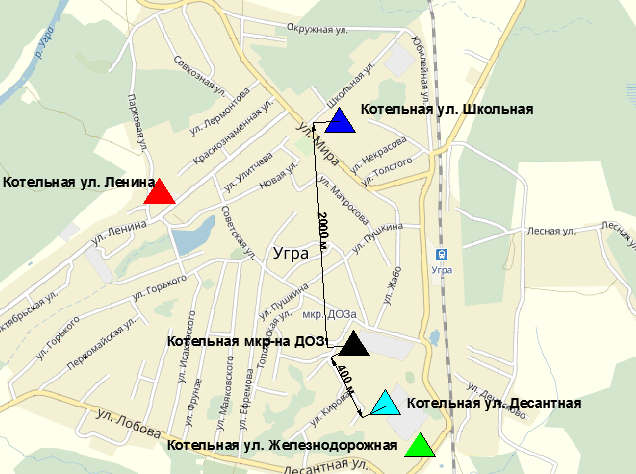 Проведенная топографическая съемка объектов (рис. 7.6.) подтверждает относительную простоту прокладки трубопроводов между котельными мкр-на ДОЗ и ул. Десантная при отсутствии жилого сектора в данном пространстве.Анализ топографической съемки объекта – котельная ул. Железнодорожная (рис.7.7) показал нецелесообразность переключения тепловой мощности данной котельной ввиду плотной жилой застройки вокруг данного источника тепловой энергии. Постройка теплотрассы методом обхода частной территории не возымеет должного экономического эффекта ввиду небольшой мощности объекта теплогенерации. 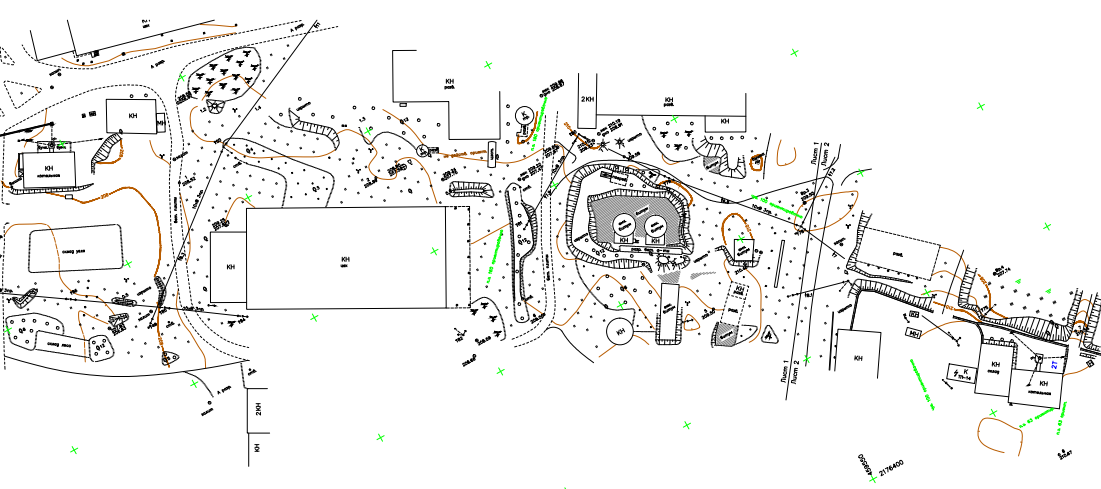 Рис. 7.6. Топографический снимок участка между котельными мкр-на ДОЗ и ул. ДесантнаяРис. 7.7. Топографический снимок участка котельной ул. Железнодорожная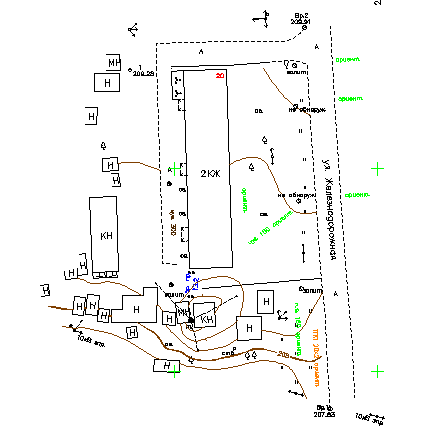 Таким образом установлена необходимость:•	Модернизации котельных мкр-на ДОЗ и ул. Десантной путем объединения тепловых мощностей и вывода котельных в резерв;  В процессе строительства новой котельной установленная мощность 3.5 МВт полностью перекроет потребность мкр-на ДОЗа и ул. Десантная в тепловой энергии. Модернизация котельной ул. Железнодорожная позволит с наименьшими потерями (ввиду малого расстояния между модернизированным источником и приемниками тепла) передавать тепловую энергию населению, исключая риск аварийного прекращения теплоснабжения.На рис. 7.8. указано распределение тепловой энергии между различными типами потребителей, из которого следует, что тепловая энергия преимущественно потребляется в жилищном комплексе Угранского сельского поселения.Рис. 7.8. Распределение тепловой энергии по типам потребителей в модернизируемых котельных.Строительство котельной, объединяющей нагрузки котельных мкр-на ДОЗ и ул. Десантная.Для строительства новой котельной такой же мощности на отведенной площадке в мкр. ДОЗ потребуется порядка 58,6 млн. руб. инвестиционных затрат (в ценах 2016 г.) с учетом НДС (18 %). Предполагаемая стоимость строительства теплотрассы, объединяющей нагрузки котельных мкр-на ДОЗа и ул. Десантной – 11,2 млн. руб. Предполагаемая стоимость реконструкции существующих ветхих тепловых сетей мкр-на ДОЗ и ул. Десантная – 15,8 млн. руб.  Достижение безубыточных финансовых показателей операционной деятельности по теплоснабжению потребителей достигается путем снижения затрат на производство и транспорт тепловой энергии.Экономия топлива на новой котельной может составить 20 % по сравнению с существующей угольной котельной.Экономический эффект от внедряемых мероприятий (ввиду отсутствия учета многих технологических параметров работы котельных) можно определить только для котельных мкр. Новостройка и Керамик.Для района Новостройка экономическим эффектом будет продажа дополнительного объема тепловой энергии.В результате реализации мероприятий появится возможность ухода от убыточных котельных, улучшение качества коммунальной услуг для жилых домов и других социально-значимых объектов.       Под бюджетной эффективностью стоит понимать изменение расходов и доходов бюджета муниципального образования «Угранский район» Смоленской области.Критерий бюджетной эффективности необходимо рассчитать по следующей форме: БЭ = Р_Б + Д_б + О_С > 0;РБ= ∆ (РБ1; РБ2) – изменение (увеличение или сокращение) расходов бюджета субъекта Российской Федерации и (или) муниципального образования, направленных на осуществление деятельности участника по обеспечению товарами (услуги) с помощью объектов коммунальной инфраструктуры, модернизация которых предусмотрена проектом модернизации. РБ1–расходы бюджета до передачи объектов, модернизация которых планируется в связи с реализацией проекта модернизации. Показатель рассчитывается как произведение средней величины годового расхода, рассчитанной за три года до начала реализации проекта модернизации, на 10 лет.РБ2– расходы бюджета за десятилетний период со дня передачи объектов коммунальной инфраструктуры в концессию или начала реализации проекта модернизации (в случае аренды). В случае если расходов бюджета субъекта Российской Федерации или муниципального образования не было на объекты, по которым планируется модернизация, реконструкция в рамках проекта модернизации рекомендуется осуществить расчет возможных расходов бюджета субъекта Российской Федерации или муниципального образования, в случае продолжения эксплуатации объектов без передачи в концессию либо аренду.ДБ= ∆ (ДБ1; ДБ2) – изменение (увеличение или сокращение) доходов бюджета субъекта Российской Федерации и (или) муниципального образования в результате реализации проекта модернизации.ДБ1 – доходы бюджета от эксплуатации объектов коммунальной инфраструктуры, модернизация которых планируется в рамках реализации проекта модернизации до передачи таких объектов в концессию или момента начала реализации проекта модернизации (в случае аренды). Показатель рассчитывается как произведение средней величины годового дохода, рассчитанного за три года до начала реализации проекта модернизации, на 10 лет.ДБ2 – доходы бюджета за десятилетний период со дня передачи объектов коммунальной инфраструктуры в концессию или начала реализации проекта модернизации (в случае аренды)ОС – остаточная стоимость объектов, модернизация которых осуществлена в целях реализации проекта модернизации, вычисленная с учетом их износа, равная первоначальной стоимости за вычетом амортизации в течение 10-летнего срока эксплуатацииРБ = ∆ (РБ1; РБ2) = (77196563,75*10/7) – (15619220*10/7+85600000) =  2 367 633,93 руб.ДБ= ∆ (ДБ1; ДБ2) = 0-0= 0 руб.ОС = 5 300 000,00 руб.БЭ = 2 367 633,93 + 0 + 5 300 000,00 = 7 667 633,93 руб.Предложения по строительству и реконструкции тепловых сетей разработаны по следующим направлениям:Замена тепловых сетей в связи с исчерпанием эксплуатационного ресурса;Строительство новых тепловых сетей для обеспечения возможности объединения тепловых нагрузок котельных мкр-на ДОЗа и ул. Десантная.Строительство, реконструкция и замена изношенных участков тепловых сетей для приведено в таблице 7.7.Таблица 7.7. Плановые работы по реконструкции участков тепловых сетейСтоимость указанных мероприятий в ценах 2017 года составляет порядка 15,8 млн. руб. В результате их реализации ожидается снижение тепловых потерь в сетях до уровня 15 % от полезного отпуска. Реконструкция сетей позволит экономить на потерях тепла около 4 млн. руб. ежегодно.Строительство котельной, объединяющей нагрузки котельных мкр-на ДОЗ и ул. ДесантнаяДля строительства новой котельной на отведенной площадке в мкр. ДОЗа потребуется порядка 58,6 млн. руб. инвестиционных затрат (в ценах 2017 г.). Экономия будет достигнута путем снижения эксплуатационных затрат на персонал ввиду снижения установленной мощности котельных.Таблица 7.8 – Финансовые потребности в мероприятия по развитию системы теплоснабжения, тыс. руб.Планируемые работы в рамках мероприятий по модернизации системы коммунальной инфраструктуры Угранского сельского поселения:Строительство источников в рамках существующих площадок:Котельная, объединяющая нагрузки котельных в с. Угра, мкр-н ДОЗа и ул. Десантная:Применение современного энергоэффективного оборудования;Установка котельного оборудования для высокоэффективного сжигания биотоплива;Полная автоматизация производства тепловой энергии;Автоматизация цикла подачи топлива и удаления зольного остатка;Удаленное управление процессами работы котельной;Автоматическое погодное регулирование работы котельной;Установка систем ХВО;Установка частотных преобразователей на рабочие двигатели;2)	Строительство и реконструкция тепловых сетей •	Реконструкция (модернизация) тепловых сетей от котельной в с. Угра, мкр-н ДОЗа (1.275 км в двухтрубном исчислении);Замена аварийных участков трубопровода;Замена теплоизоляции;Замена опор в аварийном состоянии;Замена запорной арматуры;•	Реконструкция (модернизация) тепловых сетей от котельной в с. Угра, ул. Десантная (1.288 км в двухтрубном исчислении);Замена аварийных участков трубопровода;Замена теплоизоляции;Замена опор в аварийном состоянии;Замена запорной арматуры;•	Строительство тепловых сетей с целью объединения котельных мкр-н Доза и ул. Десантная с последующим выведением котельных в резерв;Планируемые эффекты от реализации мероприятийКачественные:1.	Резерв мощности на источниках тепловой энергии после проведения мероприятий составит не менее 20%, что соответствует резерву для перспективного развития населенного пункта в районе потребителей, подключенных к котельной, при этом наличие резерва не будет сказываться на повышении затратной части эксплуатации котельной.2.	Снижение потерь в тепловых сетях с 40% до 15% и менее.3.	Исключение прекращений подачи тепловой энергии, теплоносителя в результате технологических нарушений на источниках тепловой энергии, а также в результате прорывов трубопроводов тепловых сетей.Экономические:1.	Увеличение КПД оборудования реконструируемых муниципальных котельных до 90 %.2.	Снижение темпа роста тарифов.3.	Снижение удельного расхода топлива на производство единицы тепловой энергии более чем на 10,2 %.4.	Достижение безубыточных финансовых показателей операционной деятельности по теплоснабжению потребителей путем снижения затрат на производство и транспорт тепловой энергии.ПЕРСПЕКТИВНАЯ СХЕМА ВОДОСНАБЖЕНИЯ И ВОДООТВЕДЕНИЯ УГРАНСКОГО СЕЛЬСКОГО ПОСЕЛЕНИЯОсновные направления развития централизованных систем водоснабжения и водоотведения населенных пунктов формируются с учетом выявленных проблем систем водоснабжения и водоотведения, а также в целях реализации государственной политики в сфере водоснабжения, направленной на повышение качества жизни населения путем обеспечения бесперебойной подачи гарантированно безопасной питьевой воды потребителям с учетом развития и преобразования территорий муниципального образования.К основным проблемам системы водоснабжения и водоотведения Угранского сельского поселения в настоящее время можно отнести следующие факторы:1)	низкое качество питьевой воды;2)	отсутствие станции водоочистки (водоподготовки) в большинстве населенных пунктов;3)	отсутствие приборов учета водоресурсов у потребителей;4)	высокий износ водозаборных скважин и водопроводных сетей;5)	высокий износ канализационных сетей и плохое техническое состояние канализационных очистных сооружений.Основные принципы развития централизованных систем водоснабжения и водоотведения Угранского сельского поселения:1)	повышение качества предоставления услуг водоснабжения существующим абонентам;2)	удовлетворение потребности в водоснабжении перспективных потребителей. Основные задачи развития системы водоснабжения:реконструкция и модернизация существующих источников и водопроводной сети с целью обеспечения качества воды, поставляемой потребителям, повышения надежности водоснабжения и снижения аварийности;модернизация канализационных сетей и строительство очистных сооружений в целях снижения загрязнения почвы сточными водами и снижения вероятности попадания сбросов в водоемы во время паводка;замена запорной арматуры на водопроводной сети с целью обеспечения исправного технического состояния сети, бесперебойной подачи воды потребителям, в том числе на нужды пожаротушения; строительство сетей и сооружений для водоснабжения перспективных потребителей Угранского сельского поселения;обновление основного оборудования объектов водопроводного хозяйства, поддержание на уровне нормативного износа и снижения степени износа основных производственных фондов системы водоснабжения;соблюдение технологических, экологических и санитарно-эпидемиологических требований при заборе, подготовке и подаче питьевой воды потребителям;обеспечение населения питьевой водой нормативного качества и в достаточном количестве; внедрение мероприятий по энергосбережению и повышению энергетической эффективности систем водоснабжения, включая приборный учет количества воды.Прогноз увеличения объемов водопотребления и водоотведения выполнен на основе прогнозных приростов строительных площадей и прироста населения с учетом утвержденных нормативов потребления услуг по холодному водоснабжению и водоотведению, представленных в таблице 8.1.Таблица 8.1 – Нормативы потребления услуг по горячему и холодному водоснабжению для населения, куб. м в месяц на одного человекаПерспективные балансы холодного водоснабжения, составленные с учетом выше сказанного, приведены в таблице 8.2.Динамика изменения обеспеченности населения централизованным водоснабжением показана на рис. 8.1.Рис. 8.1. Динамика изменения обеспеченности населения централизованным водоснабжениемТаким образом, централизованным водоснабжением к концу расчетного срока в Угранское сельском поселении, в среднем, будет обеспечено 40 % населения.Расчет требуемой мощности водозаборных сооружений выполнялся исходя из прогнозных объемов необходимого месячного подъема воды. Требуемая мощность водозаборных сооружений приведена в таблице 8.3Таблица 8.3 – Требуемая мощность водозаборных сооружений Угранского сельского поселения, т/чРасчет требуемой мощности очистных сооружений определялся исходя из прогнозного отпуска воды в сеть.Таблица 8.4 – Требуемая мощность очистных сооружений Угранского сельского поселения, м3/сут.Расчет расхода воды на пожаротушение от системы водопровода определены в таблице 8.5 в соответствии с требованиями СП 31.13330.2012 «Водоснабжение. Наружные сети и сооружения». В расчётное количество одновременных пожаров включены и пожары на промышленных предприятиях, при этом для предприятий, имеющих технические водозаборы, дополнительное пожаротушение – от сети промводоснабжения.	Продолжительность тушения пожара – 3 часа; срок восстановления противопожарного запаса воды – не более 24 часов. Во время тушения пожара допускается сокращение расходов воды на технологические нужды промпредприятий, поливку и т.п. Неприкосновенный запас воды на пожаротушение хранится в резервуарах головных водопроводных сооружений и пожарном пруду.Таблица 8.5– Расчетный расход воды на пожаротушениеДля повышения качества питьевой воды в системах централизованного водоснабжения и обеспечения потребителей водой нормативного качества во всех населенных пунктах муниципального образования «Угранский район» Смоленской области разработка программы контроля качества воды, а также разработка плана мероприятий по приведению качества питьевой воды в соответствие с установленными требованиями.Мероприятия по строительству, реконструкции и модернизации объектов централизованных систем водоснабжения и водоотведения направлены на обеспечение бесперебойного снабжения поселения питьевой водой, отвечающей требованиям качества, повышение энергетической эффективности функционирования систем водоснабжения и водоотведения. Указанные мероприятия, а также развитие систем диспетчеризации, телемеханики и систем управления позволит гарантировать устойчивую и надежную работу сооружений забора воды и водоподготовки и обеспечить потребителей качественной водой в необходимом количестве. Мероприятия по реконструкции и строительству водопроводных сетей приведены в таблице 8.6.Таблица 8.6 – Мероприятия по ремонту и строительству водопроводных сетей с. УграТаблица 8.7 – Мероприятия по ремонту и строительству канализационных сетейВ целях обеспечения санитарно-эпидемиологической надежности работы хозяйственно питьевого водопровода для хозяйственно-питьевых водозаборов необходимо восстановление зоны санитарной охраны первого пояса.Организация качественной очистки стоков позволит не допускать загрязнения почвы сточными водами и попадание сбросов в водоемы во время паводка. Строительство канализационно-очистных сооружений позволит исключить загрязнение подземных водоносных горизонтов, используемых для питьевого водоснабжения, хозяйственно-бытовыми стоками. Мероприятия по строительству КОС приведены в таблице 8.8.Таблица 8.8 – Строительство канализационных очистных сооружений	На объектах системы водоснабжения и водоотведения Угранского сельского поселения системы диспетчеризации и телемеханики не применяются, частотные преобразователи для регулирования производительности насосов не используются. Внедрение современной автоматизированной системы диспетчерского управления водоснабжением и водоотведением Угранского сельского поселения позволило бы повысить энергетическую эффективность работы систем, наладить контроль и управление все системой водоснабжения и водоотведения, повысить надежность ее работы. Основными задачами автоматизированных систем диспетчерского управления водоснабжением и водоотведением являются:поддержание заданного технологического режима и нормальных условий работы сооружений, установок, основного и вспомогательного оборудования систем водоснабжения и водоотведения;сигнализация нарушений и отклонений от заданного технологического режима и нормальных условий эксплуатации сооружений, установок, основного и вспомогательного оборудования систем водоснабжения и водоотведения;сигнализация возникновения аварийных ситуаций на контролируемых объектах.ПЕРСПЕКТИВНАЯ СХЕМА ГАЗОСНАБЖЕНИЯ УГРАНСКОГО СЕЛЬСКОГО ПОСЕЛЕНИЯУгранское сельское поселение, и полностью МО «Угранский район» не газифицированы природным газом. Газоснабжение жителей осуществляется привозным сжиженным газом. Общий объем потребления сжиженного газа по Угранскому городскому поселению составляет 126,042 тонны (762 баллона).ПЕРСПЕКТИВНАЯ СХЕМА ОБРАЩЕНИЯ С ТБООсновные показатели за 2016 г.:•	Объект утилизации (захоронения) ТБО – санкционированная свалка•	Год ввода в эксплуатацию – 1995 г.•	Площадь объекта захоронения – 89,27га•	Мощность объекта – 4000 м3/день.•	Объем утилизации (захоронения) ТБО на объекте– 5119 тыс. м3•	Рекомендуемая норма накопления ТБО для населения–2,8 м3/чел./год. Объем образовывающихся ТБО для Угранского сельского поселения по годам и представлен в таблице 10.1.Таблица 10.1 – Объем образования ТБО для Угранского сельского поселения, м3В настоящее время захоронение твердых бытовых и промышленных отходов 4 и 5 классов опасности осуществляется на санкционированной свалке. Технические и технологические проблемы в системе1.	 Занижена норма накопления твердых бытовых отходов.2.	 Санкционированная свалка не полностью отвечает нормативным требованиям: •	 частично отсутствует ограждение;•	 не проводится дезинфекция колес спецтехники.3.	 Ежегодное возникновение несанкционированных свалок на территории СП.4.	 Не производится сортировка отходов, сортировочный комплекс не оборудован.5.	Отсутствие технологий утилизации опасных отходов.6.	 Отсутствие технологий утилизации медицинских и биологических отходов.ОБЩАЯ ПРОГРАММА ПРОЕКТОВПрограмма комплексного развития систем ресурсоснабжения и ресурсосбережения направлена на повышение эффективности и надежности функционирования систем и обеспечение доступности коммунальных ресурсов для населения.Приоритетным направлением финансирования системы коммунальной инфраструктуры Угранского сельского поселения является система теплоснабжения, т.к. остро стоит проблема несоответствия параметров теплоснабжения нормативным. Высокий уровень износа системы теплоснабжения не позволяет обеспечивать должный уровень качества теплоснабжения населения и социально-значимых потребителей.В связи с вышеизложенным, а также, принимая во внимание долгий срок окупаемости инвестиций в сфере теплоснабжения и невозможность дополнительной финансовой нагрузки на бюджет муниципального образования, предлагается осуществить инвестиционный проект в сфере теплоснабжения, и далее- рассмотреть возможность реализации инвестиционных проектов в сферах электроснабжения, водоснабжения и водоотведения.Электроснабжение.Предлагается отложить финансирование мероприятий по электроснабжению на период 2035-2045 гг. в соответствие с Разделом 11 Настоящей программы.Теплоснабжение.Теплоснабжение населенного пункта Угранское сельское поселение осуществляется от шести твердотопливных котельных.Мероприятия по обеспечению надежности:Строительство котельной, объединяющей нагрузки котельных мкр-на ДОЗ и ул. Десантная;Строительство теплотрассы, объединяющей тепловые нагрузки котельных мкр-на ДОЗ и ул. Десантная;Реконструкция теплотрасс мкр-на ДОЗа и ул. Десантная.Мероприятий по обеспечению эффективности:Применение современного энергоэффективного оборудования;Установка котельного оборудования для высокоэффективного сжигания биотоплива;Полная автоматизация производства тепловой энергии;Автоматизация цикла подачи топлива и удаления зольного остатка;Удаленное управление процессами работы котельной;Автоматическое погодное регулирование работы котельной;Установка систем ХВО;Установка частотных преобразователей на рабочие двигатели;Реконструкция имеющихся теплотрасс:Замена аварийных участков трубопровода;Замена теплоизоляции;Замена опор в аварийном состоянии;Замена запорной арматуры;Установка приборов учета.Водоснабжение и водоотведение.Предлагается отложить финансирование мероприятий по электроснабжению на период 2035-2045 гг. в соответствие с Разделом 11 Настоящей программы.Газоснабжение.Ввиду отсутствия системы централизованного газоснабжения в Угранском сельском поселении и явных проблем в локальных системах газоснабжения сжиженным газом, мероприятий по изменению параметров системы газоснабжения поселения не предвидится.Обращение с ТБО.Областная концепция обращения с ТБО подразумевает накопление мусора в пунктах хранения и сортировки с его дальнейшей утилизацией путем захоронения или переработки. Мероприятий по изменению параметров системы утилизации ТБО поселения не предвидится.ФИНАНСОВЫЕ ПОТРЕБНОСТИ ДЛЯ РЕАЛИЗАЦИИ ПРОГРАММЫВ соответствие с Разделом 11 настоящей Программы, приоритетным направлением финансирования системы коммунальной инфраструктуры Угранского сельского поселения принимается система теплоснабжения, т.к. остро стоит проблема несоответствия параметров теплоснабжения нормативным. Высокий уровень износа системы теплоснабжения не позволяет обеспечивать должный уровень качества теплоснабжения населения и социально-значимых потребителей.Финансирование реконструкции системы электроснабжения, водоснабжения, водоотведения невозможно в период до 2036 г., ввиду высокой нагрузки на бюджет муниципального образования и отсутствия инвесторов в данных областях, а также из-за недопустимости комплексного роста тарифов для населения и социально-значимых объектов поселения.Финансирование системы обращения ТБО не требуется.Таким образом плановые финансовые потребности для реализации программы приведены в таблице 12.1.Таблица 12.1 – Финансовые потребности для реализации программыДля уточнения фактической величины финансовых потребностей в настоящее время ведется разработка проектно-сметной документации для строительства котельной, теплотрассы и реконструкции существующих теплотрасс.После реализации мероприятий ожидается снижения эксплуатационных затрат за счет эффектов от экономии топлива, электрической энергии, других ресурсов, снижения затрат на ремонты, снижения потерь тепловой энергии;Незначительный рост стоимости ресурса (5484,98 вместо 4987,62) компенсируется получаемыми эффектами на протяжении прогнозного периода. На основании этой информации, с учетом принятия условной величины стоимости инвестиций рассчитана окупаемость проекта в рассматриваемый период (таблицы 12.2 – 12.3).Таблица 12.3. Расчет бюджетной эффективности от реализации проектаОРГАНИЗАЦИЯ РЕАЛИЗАЦИИ ПРОЕКТОВИнвестиционный проект, включенный в Программу в сфере теплоснабжения, реализуется инвестором, выступающим с предложением частной инициативы по заключению концессионного соглашения в рамках модернизации системы коммунальной инфраструктуры в сфере теплоснабжения.Инвестиционные проекты, включенные в Программу, могут быть реализованы в следующих формах:–	проекты, реализуемые действующими организациями;–	проекты, выставленные на конкурс для привлечения сторонних инвесторов (в том числе организации, индивидуальные предприниматели, по договору коммерческой концессии (подрядные организации, определенные на конкурсной основе);–	проекты, для реализации которых создаются организации с участием муниципального образования;–	 проекты, для реализации которых создаются организации с участием действующих ресурсоснабжающих организаций.Основной формой реализации Программы является разработка инвестиционных программ организаций коммунального комплекса (водоснабжения, водоотведения), организаций, осуществляющих регулируемые виды деятельности в сфере электроснабжения, теплоснабжения.Особенности принятия инвестиционных программ организаций коммунального комплексаИнвестиционная программа организации коммунального комплекса по развитию системы коммунальной инфраструктуры - определяемая органами местного самоуправления для организации коммунального комплекса программа финансирования строительства и (или) модернизации системы коммунальной инфраструктуры и объектов, используемых для утилизации (захоронения) бытовых отходов, в целях реализации программы комплексного развития систем коммунальной инфраструктуры (далее также - инвестиционная программа).Инвестиционные программы организаций коммунального комплекса утверждаются органами местного самоуправления.Согласно требованиям Федерального закона от 30.12.2004 № 210-ФЗ «Об основах регулирования тарифов организаций коммунального комплекса» на основании программы комплексного развития систем коммунальной инфраструктуры органы местного самоуправления разрабатывают технические задания на разработку инвестиционных программ организаций коммунального комплекса, на основании которых организации разрабатывают инвестиционные программы и определяют финансовые потребности на их реализацию. Источниками покрытия финансовых потребностей инвестиционных программ являются надбавки к тарифам для потребителей и плата за подключение к сетям инженерной инфраструктуры. Предложения о размере надбавки к ценам (тарифам) для потребителей и соответствующей надбавке к тарифам на товары и услуги организации коммунального комплекса, а также предложения о размерах тарифа на подключение к системе коммунальной инфраструктуры и тарифа организации коммунального комплекса на подключение подготавливает орган регулирования.Особенности принятия инвестиционных программ организаций, осуществляющих регулируемые виды деятельности в сфере теплоснабженияИнвестиционная программа организации, осуществляющей регулируемые виды деятельности в сфере теплоснабжения, - программа финансирования мероприятий организации, осуществляющей регулируемые виды деятельности в сфере теплоснабжения, по строительству, капитальному ремонту, реконструкции и (или) модернизации источников тепловой энергии и (или) тепловых сетей в целях развития, повышения надежности и энергетической эффективности системы теплоснабжения, подключения теплопотребляющих установок потребителей тепловой энергии к системе теплоснабжения.Инвестиционные программы организаций, осуществляющих регулируемые виды деятельности в сфере теплоснабжения, согласно требованиям Федерального закона от 27.07.2010 № 190-ФЗ «О теплоснабжении», утверждаются органами государственной власти субъектов Российской Федерации по согласованию с органами местного самоуправления.Правила согласования и утверждения инвестиционных программ организаций, осуществляющих регулируемые виды деятельности в сфере теплоснабжения, утверждает Правительство Российской Федерации. Источниками покрытия финансовых потребностей инвестиционных программ организаций - производителей товаров и услуг в сфере теплоснабжения определяются согласно Правилам, утвержденным Постановлением Правительства РФ от 23.07.2007 № 464 «Об утверждении правил финансирования инвестиционных программ организаций коммунального комплекса - производителей товаров и услуг в сфере теплоснабжения».Особенности принятия инвестиционных программ субъектов электроэнергетикиИнвестиционная программа субъектов электроэнергетики - совокупность всех намечаемых к реализации или реализуемых субъектом электроэнергетики инвестиционных проектов.Правительство РФ в соответствии с требованиями Федерального закона от 26.03.2003 № 35-ФЗ «Об электроэнергетике» устанавливает критерии отнесения субъектов электроэнергетики к числу субъектов, инвестиционные программы которых (включая определение источников их финансирования) утверждаются уполномоченным федеральным органом исполнительной власти и (или) органами исполнительной власти субъектов Российской Федерации, и порядок утверждения (в том числе порядок согласования с органами исполнительной власти субъектов Российской Федерации) инвестиционных программ и осуществления контроля за реализацией таких программ.Правила утверждения инвестиционных программ субъектов электроэнергетики, в уставных капиталах которых участвует государство, и сетевых организаций утверждены Постановлением Правительства РФ от 01.12.2009 № 977. Источниками покрытия финансовых потребностей инвестиционных программ субъектов электроэнергетики являются инвестиционные ресурсы, включаемые в регулируемые тарифы.ПРОГРАММЫ ИНВЕСТИЦИОННЫХ ПРОЕКТОВ, ТАРИФ И ПЛАТА (ТАРИФ) ЗА ПОДКЛЮЧЕНИЕ (ПРИСОЕДИНЕНИЕ)Формирование групп по признакам, указанным в методических указаниях по составлению программ комплексного развития нецелесообразно ввиду отсутствия разнообразия программ на рассматриваемый период.В связи с вышеизложенным дадим характеристику комплексу мероприятий по модернизации системы теплоснабжения Угранского района Смоленской области:обеспечивает повышение надежности ресурсоснабжения;обеспечивает выполнение экологических требований;обеспечивает выполнение требований законодательства об энергосбережении;высокоэффективный проект (со сроком окупаемости за счет получаемых эффектов при принятой стоимости инвестиций до 7 лет).Данные для расчета эффективности инвестиций по мероприятиям модернизации котельных сведены в таблицу 14.1.Таблица 14.1. Эффективность инвестиций программы мероприятийТемп роста тарифа остается неизменным в соответствии с таблицей 14.2.Немаловажным фактором является наличие возможности получения единого тарифа на все котельные Угранского сельского поселения инвестором, что позволяет выровнять уровень тарифа. Неизменный темп роста тарифа при высоком уровне инвестиций является положительным эффектом, влияющим на состояние бюджета Муниципального образования «Угранский район» Смоленской области. Также экономический эффект от строительства котельной заключается в ликвидации дефицита отпуска тепла. Это приводит к росту выручки, и, как результат, снижению доля постоянных затрат в себестоимости.ПРОГНОЗ РАСХОДОВ НАСЕЛЕНИЯ НА КОММУНАЛЬНЫЕ РЕСУРСЫ, РАСХОДОВ БЮДЖЕТА НА СОЦИАЛЬНУЮ ПОДДЕРЖКУ И СУБСИДИИ, ПРОВЕРКА ДОСТУПНОСТИ ТАРИФОВ НА КОММУНАЛЬНЫЕ УСЛУГИДанные по доступности коммунальных ресурсов сведены в таблицу 15.1. Тарифы для расчета брались из таблицы 14.1, нормативы потребления ресурса – по данным таблицы 2.1, доходы населения – по таблице 1.5.1.Таблица 15.1 – Расчет доступности коммунальных ресурсов для населения.Субсидирование части населения, не попадающей под критерий доступности услуг ЖКХ осуществляется с помощью областной программы субсидирования на основании Постановления Администрации Смоленской области от 22.03.2017 г. № 171 «Об Утверждении положения, регулирующего предоставление из областного бюджета субсидий в рамках реализации областной государственной программы «Создание условий для обеспечения качественными услугами жилищно-коммунального хозяйства населения Смоленской области».МОДЕЛЬ ДЛЯ РАСЧЕТА ПРОГРАММЫФормирование Программы инвестиционных проектов осуществляется на основании блок-схемы для расчета Программы комплексного развития систем коммунальной инфраструктуры Муниципального образования Угранское сельское поселение с подведомственной территорией на период до 2016-2035 гг. (рис. 16.1).Оформление схем взаимодействия процессов в модели исполнено в нотации IDEF0 в соответствии с Р 50.1.028-2001 «Информационные технологии поддержки жизненного цикла продукции. Методология функционального моделирования».Электронная копия Программы разработана при помощи:−	 файла в формате PDF/А (стандарт ISO 19005-1:2005), содержащего полный текст Программы;−	совокупности файлов программ MSWord, MSExcel.Наименование файлов, содержащих части Программы (главы, разделы, подразделы, пункты, таблицы, рисунки, схемы, приложения) соответствует наименованиям частей Программы.Наименования папок файловой структуры соответствует наименованиям частей Программы в соответствии со структурой оглавления Программы.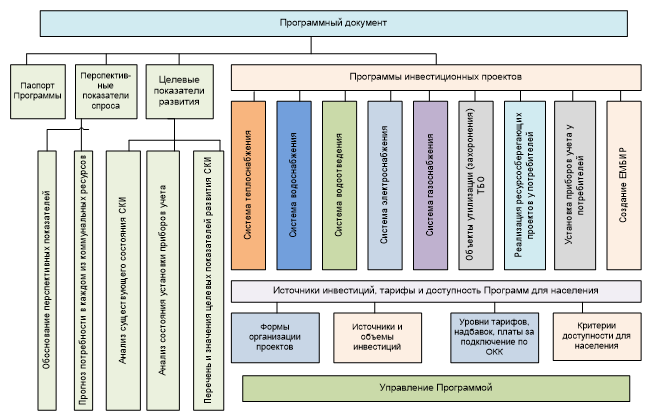 Рисунок 16.1 – Модель Программы комплексного развития систем коммунальной инфраструктуры на период 2016-2032 гг. Угранского сельского поселенияНастоящая Программа комплексного развития систем коммунальной инфраструктуры подготовлена на основании:Федеральный закон от 23.11.2009 г. №261- ФЗ «Об энергосбережении и о повышении энергетической эффективности, и о внесении изменений в отдельные законодательные акты Российской Федерации»;Федеральный закон от 30.12.2004 № 210-ФЗ «Об основах регулирования тарифов организаций коммунального комплекса»;Федеральный закон от 27.07.2010 № 190-ФЗ «О теплоснабжении»;Федеральный закон от 26.03.2003 № 35-ФЗ «Об электроэнергетике»;Федеральный закон от 31.03.1999 № 69-ФЗ «О газоснабжении в Российской Федерации»;Постановление Правительства РФ от 23.07.2007 № 464 «Об утверждении правил финансирования инвестиционных программ организаций коммунального комплекса - производителей товаров и услуг в сфере теплоснабжения»;Постановление Правительства РФ от 01.12.2009 № 977 «Об инвестиционных программах субъектов электроэнергетики»;Постановление Правительства РФ от 23.05.2006 г. № 306 «Об утверждении Правил установления и определения нормативов потребления коммунальных услуг»;Приказ Министерства строительства и жилищно-коммунального хозяйства Российской Федерации от 04.04.2014 № 162/пр «Об утверждении перечня показателей надежности, качества, энергетической эффективности объектов централизованных систем горячего водоснабжения, холодного водоснабжения и (или) водоотведения, порядка и правил определения плановых значений и фактических значений таких показателей»;Письмо Министерства строительства и жилищно-коммунального хозяйства Российской Федерации от 06 февраля 2015 г. №3004-ЛС/08 «О рекомендуемых к применению в I квартале 2015 года индексах изменения сметной стоимости»;Методические рекомендации по разработке программ комплексного развития систем коммунальной инфраструктуры муниципальных образований, утв. Приказом Министерства регионального развития Российской Федерации от 06.05.2011 № 204;Методика проведения мониторинга выполнения производственных и инвестиционных программ организаций коммунального комплекса, утв. приказом Министерства регионального развития Российской Федерации от 14.04.2008 № 48;СП 42-101-2003 «Общие положения по проектированию и строительству газораспределительных систем из металлических и полиэтиленовых труб»;СП 31.13330.2012. Актуализированная редакция СНиП 2.04.02-84* «Водоснабжение. Наружные сети и сооружения»;СП 50.13330.2012 Тепловая защита зданий. Актуализированное издание СНиП 23-02-2003;СанПиН 2.1.4.1074-01. «Питьевая вода. Гигиенические требования к качеству воды централизованных систем питьевого водоснабжения. Контроль качества»;СанПиН 42-128-4690-88 «Санитарными правилами содержания территорий населенных мест»;СанПиН 2.1.2.2645-10 «Санитарно-эпидемиологические требования к условиям проживания в жилых зданиях и помещениях»;СанПиН 2.1.7.728-99 «Правила сбора, хранения и удаления отходов лечебно-профилактических учреждений»;СанПиН 2.1.4.10749-01 «Питьевая вода. Гигиенические требования к качеству воды»;Нормативы для определения расчетных электрических нагрузок зданий (квартир), коттеджей, микрорайонов (кварталов) застройки и элементов городской распределительной сети (утверждены приказом № 213 Минтопэнерго России 29.06.99);Программа социально-экономического развития Муниципального образования «Угранский район» на 2015-2022 годы;Программа Устойчивое развитие сельских территорий муниципального образования «Угранский район» на 2012 - 2020 годы и на период до 2025 года;Генеральный план Угранского сельского поселения.Сегментирование населения200920102011201220132014201520162017мужчины454343884304427742054159412040824043женщины218919851940192118801857183815891573Всего:235424032364235623252303228324932470Наименование предприятияВид деятельностиАдрес расположенияЗАО "Угра"Производство сырас. Угра, ул. Школьная, д. 16ООО "Корвет-Л"Лесозаготовкис. Угра, ул. Пушкина, д.1ООО "Радогост"Лесозаготовкис. Угра, ул. Парковая, д. 1ООО "СЕБИЗ"Лесозаготовкис. Угра, ул. Ленина, д.39ООО "Сибстройдор"Производство пиломатериалов, кроме профилированных, толщиной более 6ммс. Угра, ул. Школьная, д. 12, ООО "Слободский карьер"Добыча известняка, гипсового камня и мелас. Угра, ул. Ленина, д. 37ООО "Труженик"Производство пиломатериалов, кроме профилированных, толщиной более 6ммс. Угра, ул. Лобова, д.6ООО "Угра Агро"Производство сырас. Угра, ул. Школьная, д.  16ООО "Угралес"Лесоводство и лесозаготовкис. Угра, ул. Юбилейная, д.1ООО "Угра-Леспромхоз"Лесозаготовкис. Угра, ул. Десантная, д.2ООО "Угранский карьер"Разработка гравийных и песчаных карьеровс. Угра, ул. Ленина, д. 48, кв.8ООО "Угранское коммунальное предприятие"Распределение водыс. Угра, ул. Ленина, д. 31ООО "Уграфор"Лесозаготовкис. Угра, ул. Десантная, д.11, кв. 15Потребительское общество "Источник"Производство хлеба и мучных кондитерских изделий недлительного храненияс. Угра, ул. Ленина, д. 27ПК "Лесовод"Производство пиломатериалов, кроме профилированных, толщиной более 6ммс. Угра, ул. Лобова, д. 2Угранский филиал областного государственного унитарного предприятия "Смоленское лесохозяйственное объединение"Лесозаготовкис. Угра, ул. Есенина, д. 1Угранский филиал областного государственного унитарного предприятия "Смоленское лесохозяйственное производственное объединение"Лесозаготовкис. Угра, ул. Юбилейная, д.1Смоленское областное государственное унитарное предприятие "Угранское дорожное ремонтно-строительное управление"Эксплуатация автомобильных дорог общего пользованияс. Угра, ул. Ленина, д. 71Населенный пунктТип застройки (мкд, инд. дома)Новое строительствоНовое строительствоНовое строительствоНовое строительствоНовое строительствоНовое строительствоНовое строительствоНовое строительствоНовое строительствоНаселенный пунктТип застройки (мкд, инд. дома)2018201920202021202220232024-20342035 (по ГП)с. Уграинд. и 2х кварт.дома1,541,541,541,541,541,5415,40162,0с. Уграмногокварт. малоэт. (1-4эт)0000000,000с. Уграмногокварт.среднеэт. (4-5 эт.)0000000,000Название критерия427042994375444045044569463547005358Численность населения, чел.238323972438247325072542257726112967Трудоспособное население, чел.147314841512153615591583160716311869Численность населения, получающих пенсии, чел.105671231614065162271872321601249232875533177Средняя заработная плата, руб.116,55114,20115,38115,38115,38115,38115,38115,38динамика71827807863194621037311372124671366714983Средний размер пенсий, руб.108,70110,55109,63109,63109,63109,63109,63109,63динамика91431047011993137421575018055207042374747290Среднедушевой доход, руб./мес.114,52114,55114,58114,61114,64114,67114,70114,70динамика427042994375444045044569463547005358РесурсТип потребителяГодГодГодГодГодГодГодРесурсТип потребителя20172082019202020212021-20302031-2035Эл/энергия, млн. кВтчИЖС11,41411,59111,76411,94012,11712,29213,755Эл/энергия, млн. кВтчМКД3,1363,1673,1993,2303,2613,2923,579Эл/энергия, млн. кВтчобщ. зданияЭл/энергия, млн. кВтчпромышленностьГаз, тыс. нм3ИЖС0000000Газ, тыс. нм3МКД0000000Газ, тыс. нм3общ. зданияГаз, тыс. нм3промышленностьТепло, ГкалИЖС741,51483222429663707444911848Тепло, ГкалМКД и общ. здания11085110851108511085110851108511085Тепло, ГкалпромышленностьТБО, м3ИЖС1472814957,615178,815405,615635,21586217749,2ТБО, м3МКД404640884127,24166,44208,44247,64617,2ГВС, м3ИЖСГВС, м3МКД0000000Водопотребление, тыс. м3135,15136,66138,18140,20142,66144,17158,50Водоотведение, м3135,15136,66138,18140,20142,66144,17158,50ИЖС345582350969356160361481366869372191416472МКД136148137561138880140199141613142932155369Местоположение котельнойс. Угра, ул. Ленинас. Угра, ул. Ленинас. Угра, ул. Школьнаяс. Угра, ул. Школьнаяс. Угра, ул. Железнодорожнаяс. Угра, ул. Железнодорожнаяс. Угра, мкр-н ДОЗас. Угра, мкр-н ДОЗас. Угра, ул. Десантнаяс. Угра, ул. ДесантнаяМарка котлов, количествоКВР-0,63-95 / КВ-ТС-1,04 шт. / 1 шт.КВР-0,63-95 / КВ-ТС-1,02 шт. / 2 шт.Энергомодуль1 шт.КВР-0,8-95Н4 шт.КВТС-13 шт.Год ввода в эксплуатацию1999199919991999199819981994199419911991Производительность котловКВР-0,63-95 / КВ-ТС-1,00,63 МВт / 1 МВтКВР-0,63-95 / КВ-ТС-1,00,63 МВт / 1 МВтЭнергомодуль0,5 МВтКВР-0,8-95Н0,8 МВтКВТС-11 МВтСредний КПД Котлов60 %60 %60%60%65%65%60%60%70%70%Износ котельного оборудования90%90%90%90%90%90%90%90%90%90%Вид топливаДрова, угольДрова, угольДрова, угольДрова, угольДрова, угольДрова, угольДрова, угольДрова, угольДрова, угольДрова, угольУсловный расход топлива на производство 1Гкал0,200 т.у.т.0,200 т.у.т.0,204 т.у.т.0,204 т.у.т.0,203 т.у.т.0,203 т.у.т.0,200 т.у.т.0,200 т.у.т.0,200 т.у.т.0,200 т.у.т.Удельное энергопотребление на производство 1 Гкал253 кВт*ч253 кВт*ч245 кВт*ч245 кВт*ч250 кВт*ч250 кВт*ч148 кВт*ч148 кВт*ч258 кВт*ч258 кВт*чПрисоединенная тепловая нагрузка1,45 Гкал/ч1,45 Гкал/ч0,95 Гкал/ч0,95 Гкал/ч0,08 Гкал/ч0,08 Гкал/ч1,19 Гкал/ч1,19 Гкал/ч0,55 Гкал/ч0,55 Гкал/ч№Наименование показателяс. Угра1Количество скважин72№ скважины№ Т-02037     2№ скважины№ Т-01664       2№ скважины№ 11-391      2№ скважины№ 67/63    2№ скважины№ Т-02037/1   2№ скважины№ 11-237    2№ скважиныул. Советская3Год ввода19753Год ввода19713Год ввода19603Год ввода19633Год ввода19753Год ввода19823Год ввода19794Дебит скважины по паспорту, м3/час184Дебит скважины по паспорту, м3/час364Дебит скважины по паспорту, м3/час19,44Дебит скважины по паспорту, м3/часнет данных4Дебит скважины по паспорту, м3/час184Дебит скважины по паспорту, м3/час154Дебит скважины по паспорту, м3/час105Глубина скважин, м1005Глубина скважин, м1005Глубина скважин, м905Глубина скважин, м1805Глубина скважин, м1005Глубина скважин, м1625Глубина скважин, м1207Количество водонапорных башен38Объем башен, м3150; 80; 2009Исполнение башенБашня Рожновского/БакутоваДиаметр, ммМатериал Протяженность, м250чугун272200чугун233150чугун1453100сталь, чугун6250п\эт., сталь52432ПЭТ, сталь8520ПЭТ150ИтогоИтого2780Наименование показателяЕд. изм.Угранское сельское поселениеПолучено сточных вод в том числе:тыс. м335,59- собственное потребление (от своего предприятия)тыс. м30,0- стороннее потребление:тыс. м335,59Получено сточных вод от других организацийтыс. м30,0Передано сточных вод другим организациямтыс. м30,0Передано сточных вод другим организациям на очистные сооружениятыс. м30,0Пропущено сточных вод через очистные сооружениятыс. м30,0Сброшено на рельеф местности без очисткитыс. м335,59Расчетные срокиЧисленность (тыс. чел.)Норма СНиП 2.04.01-85*Расходы водопотребления и водоотведения, м3/сут.Расходы водопотребления и водоотведения, м3/сут.Расходы водопотребления и водоотведения, м3/сут.Расходы водопотребления и водоотведения, м3/сут.Расчетные срокиЧисленность (тыс. чел.)Норма СНиП 2.04.01-85*ВодопотреблениеВодоотведениеВодопотребление максимальное суточное, К= 1,2Расход воды на поливСовременное состояние4,6300138013801656230Расчетный срок5,1300153015301836255Наименование подстанцииНапряжение, кВГод ввода в эксплуатациюСуществующая мощность трансформатора, МВАНаименование подстанцииНапряжение, кВГод ввода в эксплуатациюСуществующая мощность трансформатора, МВАПС 110/10110 кВт19872 * 6,3ПоказателиЕд. изм.20172018201920202020-20252025-20302030-2035Спрос на коммунальный ресурс%100100100100100100100Доступность коммунального ресурса относительного среднего дохода%4,624,484,374,264,164,063,60Средний объем потребления ЭЭ в жилищном секторекВтч/чел в год1890189018901890189018901890Доля оснащенности обязательными общедомовыми ПУ- население%98100100100100100100- коммунальная инфраструктура%100100100100100100100ПоказателиЕд. изм.201520162017201820192020-20302030-2035Спрос на коммунальный ресурс%53,454,68686868686Доступность коммунального ресурса относительного среднего дохода%56,957,87272727272Установленная мощностьГкал/ч13,0613,0613,0610,0610,0610,0610,06Фактическая мощностьГкал/ч10,065,475,475,475,5565,5565,556Выработка ТЭГкал13818138181135111351113511135111351Потери в сетяхГкал4432443221002100210021002100Расход ТЭ на собственные нуждыГкал635635500500500500500Протяженность сетейм5732573263006300630063006300Ветхие аварийные сетим4200420018001800180018001800Аварийность сетейинц./км0,023560,023560,023560,023560,023560,023560,023560,02356Общее количество котельныхшт.6655555Количество котельных, имеющих резервный источникшт. 1155555Средний объем потребления ТЭ в жилищном сектореГкал/м2 в мес. ИЖС0,01940,01940,01940,01940,01940,01940,0194Средний объем потребления ТЭ в жилищном сектореМКД0,01550,01550,01550,01550,01550,01550,0155ПоказателиЕд. изм.20172018201920202020-20252025-20302030-2035Спрос на коммунальный ресурс%21,2921,2121,1220,6421,5521,4621,38Доступность коммунального ресурса относительного среднего дохода%3,313,142,992,842,692,561,90Отпуск водытыс. м3144,81146,43148,05150,22152,86154,48169,83Потери в сетях%нет данныхнет данныхнет данныхнет данныхнет данныхнет данныхнет данныхнет данныхПротяженность сетейкм2,782,782,782,782,782,782,78Ветхие аварийные сети%80808080808080Аварийность сетейинц./км0000000Доля оснащенности обязательных общедомовых ПУ %60626466687085Средний объем потребления ХВ в жилищном секторем3/чел в мес.ИЖС5,45,45,45,45,45,45,4Средний объем потребления ХВ в жилищном сектореМКД6,66,66,66,66,66,66,6ПоказателиЕд. изм.2014201520162017201820192024Спрос на коммунальный ресурс%21,5521,4621,3821,2921,2121,1220,64Доступность коммунального ресурса относительного среднего дохода%1,541,461,391,321,251,190,88Прием стоковм381730885309504081680884828512381841Протяженность сетейкм2,522,522,522,522,522,522,52Ветхие аварийные сети%81818181818181Средний объем сброса сточных вод в жилищном секторем3/чел в мес.ИЖС5,45,45,45,45,45,45,4Средний объем сброса сточных вод в жилищном сектореМКД7,87,87,87,87,87,87,8НаименованиеЭлектрическая нагрузка, МВтЖилищно-коммунальный сектор3,81То же с учётом коэффициента одновременности (0,85)3,05ГодГодовое потребление, млн. кВтчМощность, кВт20168,4132820178,47144720188,54147520198,67150420208,7415322021-20308,9115602031-20359,411870Наименование поселенияТеплоснабжение, ГкалУгранское сельское поселение9148Нагрузка20172018201920202021-20302030-2035Всего000000Нарастающим итогом000000Нагрузка20172018201920202021-20302030-2035Всего по Угранскому сельскому поселению4,0794,0794,0794,0794,0794,079Котельная Угранский РСКЦ0,1600,1600,1600,1600,1600,160Котельная мкр-н ДОЗа1,4661,9941,9941,9941,9941,994Котельная ул. Десантная0,5281,9941,9941,9941,9941,994Котельная ЦРБ1,2081,2081,2081,2081,2081,208Котельная Школьная0,6490,6490,6490,6490,6490,649Котельная Железнодорожная0,0680,0680,0680,0680,0680,068№ п/пНаименование  объектаПродолжительность работы систем отопления (час)Поправочный коэффициент на расчетную температуру наружного воздуха       ή               (из табл. 2.1)Усредненная расчетная температура внутреннего воздуха в здании         tвн, (0С)Средняя темпера-тура наружного воздуха tноср,(0С)Объем здания      по наружному обмеру,                                  Vн(м3)Фактический отапливаемый объем здания, (м3)Удельная характеристика объектаРасход теплаСуммарный расход тепла на отопление и вентиляцию (Q∑=Q0+QB)  (Гкал)№ п/пНаименование  объектаПродолжительность работы систем отопления (час)Поправочный коэффициент на расчетную температуру наружного воздуха       ή               (из табл. 2.1)Усредненная расчетная температура внутреннего воздуха в здании         tвн, (0С)Средняя темпера-тура наружного воздуха tноср,(0С)Объем здания      по наружному обмеру,                                  Vн(м3)Фактический отапливаемый объем здания, (м3)отопительная                q0 (ккал/м3*час*0С)на отопление          Q0            (Гкал)Суммарный расход тепла на отопление и вентиляцию (Q∑=Q0+QB)  (Гкал)1257891011141618Котельная Школьная1Школа -средняя ул. Школьная 65232прибор учета638,6638,62Д/сад "Филиппок" ул. Мира 3352321,04820-1,8196219620,3893,093,03Библиотека ул. Ленина 352321,04818-1,8105610560,4351,551,54Дом детского творчества ул. Мира, 32б52321,04816-1,8160016000,4370,170,1Итого по котельной:853,2853,2Котельная ЦРБ5Администрация -АБК ул. Ленина 3852321,04818-1,8280128010,43136,5136,56Администрация -гараж ул. Ленина 3852321,04810-1,83993990,7018,918,97Администрация ПУ32 -общ. с. Угра ул. Краснознамен52321,04818-1,814914550,4623,923,98Здание ЗАГС Ленина 4052321,04818-1,834824700,3619,219,29ЦРБ -лечебное здание ул. Ленина 445232прибор учета270,0270,010ЦРБ - вспомогател. корпус ул. Ленина 44"А"52321,04818-1,89769760,4347,647,611ЦРБ - рентген кабинет ул. Ленина 44"В"52321,04820-1,83863860,4019,319,312ЦРБ-гараж ул. Ленина 44"В"52321,04810-1,81851850,708,78,713ЦРБ-поликлиника ул. Ленина 415232прибор учета128,1128,114Здание ПЧ-46  ул. Ленина 4352321,04818-1,8112411240,4354,854,815Отдел спец МНС ул. Краснознамённая 2552321,04818-1,867670,433,33,316ФБУ МРУИИ №352321,04818-1,869690,433,43,417Аптека "Смол.-Фармация" ул. Ленина 2852321,04818-1,828393300,5118,918,918М-н "Нептун" Журлова ул. Ленина 2852321,04818-1,828071860,5110,810,819М-н "Аромат" Потапенков ул. Ленина 3052321,04815-1,828071520,517,47,420ОСБ 1561 -филиал ул. Ленина 3952321,04818-1,87817810,4338,138,1Итого по котельной:808,7808,7Котельная ДОЗа21Детский сад "Катюша" мкр ДОЗ 4452321,04820-1,8594059400,34252,0252,0Итого по котельной:252,0252,0ВСЕГО:1 914,01 914,0№ п/пНаименование  объектаГод постройкиКонструктивные особенности (кол-во этажей, колво подъездов)Продолжительность работы систем отопления         (час)Поправочный коэффициент на расчетную температуру наружного воздуха       ή               (из табл. 2.1)Усредненная расчетная температура внутреннего воздуха в здании         tвн, (0С)Средняя темпера-тура наружного воздуха tноср,(0С)Объем здания      по наружному обмеру,                                  Vн(м3)Фактический отапливаемый объем здания, (м3)Фактически отапливаемая  площадь жилых помещений, м2Удельная характеристика объектаРасход теплаСуммарный расход тепла на отопление и вентиляцию (Q∑=Q0+QB)  (Гкал)№ п/пНаименование  объектаГод постройкиКонструктивные особенности (кол-во этажей, колво подъездов)Продолжительность работы систем отопления         (час)Поправочный коэффициент на расчетную температуру наружного воздуха       ή               (из табл. 2.1)Усредненная расчетная температура внутреннего воздуха в здании         tвн, (0С)Средняя темпера-тура наружного воздуха tноср,(0С)Объем здания      по наружному обмеру,                                  Vн(м3)Фактический отапливаемый объем здания, (м3)Фактически отапливаемая  площадь жилых помещений, м2отопительная                q0 (ккал/м3*час*0С)на отопление          Q0            (Гкал)Суммарный расход тепла на отопление и вентиляцию (Q∑=Q0+QB)  (Гкал)12345789101112141618Котельная Десантная1Жилой дом ул. Десантная 1 с. Уграпосле 195827921,04818-5,57136713613490,5072,772,72Жилой дом ул. Десантная 3 с. Уграпосле 1958352321,04818-1,84406440610450,46230,7230,73Жилой дом ул. Десантная 5 с. Уграпосле 1958352321,04818-1,84307430710680,46226,4226,44Жилой дом ул. Десантная 9 с. Уграпосле 1958252321,04818-1,8279127917210,51160,8160,85Жилой дом ул. Десантная 11 с. Уграпосле 1958252321,04818-1,8322732277060,49179,6179,66Жилой дом ул. Десантная 15 с. Уграпосле 1958152321,04818-1,84004001070,7433,533,57Жилой дом ул. Десантная 17 с. Уграпосле 1958152321,04818-1,83933931030,7433,133,1Котельная Железнодорожная1Жил. дом ул. Железнодорожная  20 после 1958152321,04818-1,8285728577800,51163,8163,8Котельная Школьная5Жилой дом ул. Некрасова 21после 1958152321,04818-1,8225225530,8120,720,76Жилой дом ул. Школьная 8 с. Уграпосле 1958152321,04818-1,84694691600,7238,238,27Жилой дом ул. Школьная 9 с. Уграпосле 1958252321,04818-1,8132913292830,5988,488,48Жилой дом ул. Школьная 10 с. Уграпосле 1958152321,04818-1,8230230650,8121,121,19Жилой дом ул. Школьная 11 с. Уграпосле 1958352321,04818-1,8131411052930,5973,773,710Жилой дом ул. Школьная 11а с. Уграпосле 1958252321,04818-1,8275427546600,51159,1159,111Жилой дом ул. Школьная 12 с. Уграпосле 1958352321,04818-1,8308130817610,50173,5173,512Жилой дом ул. Школьная 13 с. Уграпосле 1958252321,04818-1,8275427547060,51159,1159,113Жилой дом ул. Школьная 14 с. Уграпосле 1958252321,04818-1,8308130817750,50173,5173,514Жилой дом ул. Школьная 15 с. Уграпосле 1958152321,04818-1,84234231330,7335,135,115Жилой дом ул. Школьная 17 с. Уграпосле 1958152321,04818-1,83583581200,7630,730,716Жилой дом ул. Школьная 19 с. Уграпосле 1958152321,04818-1,8311311960,7827,327,317Жилой дом ул. Школьная 21 с. Уграпосле 1958152321,04818-1,84134131250,7434,534,518Жилой дом ул. Школьная 23 с. Уграпосле 1958152321,04818-1,83923921390,7433,033,019Жилой дом ул. Школьная 25 с. Уграпосле 1958152321,04818-1,83583581130,7630,730,720Ж.д. пер. Сырзаводской 3 с. Уграпосле 1958152321,04818-1,8386386560,7532,632,621Ж.д.пер.Сырзаводск.4 с. Уграпосле 1958152321,04818-1,8475268690,7221,821,822Жилой дом ул. Ленина 1 с. Уграпосле 1958252321,04818-1,8352535258170,48191,6191,6Котельная ЦРБ17Жилой дом ул. Ленина 24 с. Уграпосле 1958252321,04818-1,8232319303870,52114,5114,518Жилой дом ул. Ленина 26 с. Уграпосле 1958252321,04818-1,8231323135210,52137,3137,319Жилой дом ул. Ленина 28 с. Уграпосле 1958252321,04818-1,8283923235730,51133,3133,320Жилой дом ул. Ленина 30 с. Уграпосле 1958252321,04818-1,8280726556470,51152,8152,821Жилой дом ул. Ленина 36 с. Уграпосле 1958252321,04818-1,8107210722290,6376,476,422Жилой дом ул. Ленина 46 с. Уграпосле 1958252321,04818-1,8232232770,8121,221,223Жилой дом ул. Ленина 48 с. Уграпосле 1958252321,04818-1,8304930496660,50172,1172,124Жилой дом ул. Ленина 54/кв.8 с. Уграпосле 1958252321,04818-1,8331331590,8431,631,625Жилой дом ул. Ленина 56 с. Уграпосле 1958252321,04818-1,8285128517500,51163,5163,526Жилой дом ул. Парковая 1 с. Уграпосле 1958152321,04818-1,83973971270,7433,433,427Жилой дом ул. Парковая 3 с. Уграпосле 1958152321,04818-1,86026021740,6947,147,128Жилой дом ул. Парковая 5 с. Уграпосле 1958152321,04818-1,84744742890,7238,638,629Жилой дом ул. Парковая 7 с. Уграпосле 1958152321,04818-1,8254254800,8023,023,030Жилой дом ул. Краснознаменная 21 с. Уграпосле 1958252321,04818-1,8128612862830,5986,286,231Жилой дом ул. Краснознаменная 22 с. Уграпосле 1958252321,04818-1,8168116813320,55105,2105,232Жилой дом ул. Краснознаменная 24 с. Уграпосле 1958252321,04818-1,8347734778400,48189,5189,533Жилой дом ул. Краснознаменная 26 с. Уграпосле 1958252321,04818-1,8329032907950,49182,1182,134Жилой дом ул. Краснознаменная 27 с. Уграпосле 1958252321,04818-1,84251425110910,46224,0224,035Жилой дом ул. Краснознаменная 28 с. Уграпосле 1958252321,04818-1,8123412342870,6083,483,436Жилой дом ул. Краснознаменная 29 с. Уграпосле 1958252321,04818-1,8212121215090,53126,8126,837Жилой дом ул. Краснознаменная 32 с. Уграпосле 1958352321,04818-1,8215321535080,53128,6128,638Жилой дом ул. Советская 6 с. Уграпосле 1958252321,04818-1,8290927406100,50156,4156,439Общежитие (бывшее ПУ 32) с. Угра ул. Краснознаменпосле 1958252321,04818-1,8149110361170,4654,454,4Котельная ДОЗа2Жилой дом мкр ДОЗ 1 п.  Уграпосле 1958352321,04818-1,8306630667320,50172,8172,83Жилой дом мкр ДОЗ 2 с. Уграпосле 1958352321,04818-1,8297129717390,50168,8168,84Жилой дом мкр ДОЗ 3 с. Уграпосле 1958352321,04818-1,8297129717400,50168,8168,85Жилой дом мкр ДОЗ 4 с. Уграпосле 1958352321,04818-1,8297129717420,50168,8168,86Жилой дом мкр ДОЗ 5 с. Уграпосле 1958352321,04818-1,8297129717470,50168,8168,87Жилой дом мкр ДОЗ 6 с. Уграпосле 195835232690127,2127,28Жилой дом мкр ДОЗ 7 с. Уграпосле 195835232754117,4117,49Жилой дом мкр ДОЗ 8 с. Уграпосле 195835232755133,6133,610Жилой дом мкр ДОЗ 9 с. Уграпосле 1958352321,04818-1,8294629466690,50167,7167,711Жилой дом мкр ДОЗ 14 с. Уграпосле 195847921,04818-5,57083708319130,5072,472,412Жилой дом мкр ДОЗ 15 с. Уграпосле 195847921,04818-5,57629762919890,5078,078,013Жилой дом мкр ДОЗ 16 с. Уграпосле 195847921,04818-5,57314731419340,5074,874,814Жилой дом ул. Советская 40 с. Уграпосле 195827921,04818-1,8100510052010,6511,211,215Жилой дом ул. Советская 43 с. Уграпосле 1958352321,04818-1,8364436447380,48197,1197,116Жилой дом ул. Советская 45 с. Уграпосле 1958352321,04818-1,8364436447390,48197,1197,1ВСЕГО:6 951,06 951,0Наименование источника тепловой энергииПлановое годовое потребление, ГкалУстановленная мощность источника тепловой энергии, Гкал/чПодключенная тепловая нагрузка, Гкал/чИзбыток установленной мощности, Гкал/чДоля нераспределяемого тепла, %Котельная ул. Ленина3 078,12,481,451,0341,53Котельная ул. Школьная2 013,32,800,951,8566,07Котельная ул. Десантная1 169,82,750,551,3953,88Котельная мкр-на ДОЗ2 508,92,581,192,280,00Котельная ул. Железнодорожная178,90,50,080,4284,00Тепловые сети котельной мкр. ДОЗТепловые сети котельной мкр. ДОЗТепловые сети котельной мкр. ДОЗТепловые сети котельной мкр. ДОЗТепловые сети котельной мкр. ДОЗТепловые сети котельной мкр. ДОЗ№ участкаДиаметрпротяженностьЕд. изм.материалыУчасток 1от котельной до ТК115910м.п.замена трубопровода, подземная прокладка, ППУ трубаУчасток 1от котельной до ТК1159165м.п.замена трубопровода, надземная прокладка, ППУ трубы в ОЦУчасток 2от мкр. ДОЗ, д.4 до  мкр. ДОЗ, д.16, врезки на мкр. ДОЗ, д.14, мкр. ДОЗ, д.1513310 м.п.замена трубопровода, подземная прокладка, ППУ трубаУчасток 2от мкр. ДОЗ, д.4 до  мкр. ДОЗ, д.16, врезки на мкр. ДОЗ, д.14, мкр. ДОЗ, д.15133120 м.п.замена трубопровода, надземная прокладка, ППУ трубы в ОЦУчасток 2от мкр. ДОЗ, д.4 до  мкр. ДОЗ, д.16, врезки на мкр. ДОЗ, д.14, мкр. ДОЗ, д.1510810 м.п.замена трубопровода, подземная прокладка, ППУ трубаУчасток 2от мкр. ДОЗ, д.4 до  мкр. ДОЗ, д.16, врезки на мкр. ДОЗ, д.14, мкр. ДОЗ, д.1510845м.п.замена трубопровода, надземная прокладка, ППУ трубы в ОЦУчасток 2от мкр. ДОЗ, д.4 до  мкр. ДОЗ, д.16, врезки на мкр. ДОЗ, д.14, мкр. ДОЗ, д.157610 м.п.замена трубопровода, подземная прокладка, ППУ трубаУчасток 3от мкр. ДОЗ, д.16 до  ул. Советская, д.403211м.п.замена трубопровода, подземная прокладка, ППУ трубаУчасток 3от мкр. ДОЗ, д.16 до  ул. Советская, д.403224м.п.замена трубопровода, надземная прокладка, ППУ трубы в ОЦУчасток 4от мкр. ДОЗ, д.16 до  ТК47610м.п.замена трубопровода, подземная прокладка, ППУ трубаУчасток 4от мкр. ДОЗ, д.16 до  ТК47673м.п.замена трубопровода, надземная прокладка, ППУ трубы в ОЦУчасток 5от ТК4 до ул. Советская, д.455710м.п.замена трубопровода, надземная прокладка, ППУ трубы в ОЦУчасток 6от ТК4 до ул. Советская, д.435710м.п.замена трубопровода, надземная прокладка, ППУ трубы в ОЦТепловые сети котельной ДесантнаяТепловые сети котельной ДесантнаяТепловые сети котельной ДесантнаяТепловые сети котельной ДесантнаяТепловые сети котельной ДесантнаяТепловые сети котельной Десантная№ участкаДиаметрпротяженностьЕд. изм.материалыУчасток 1от котельной до ТК115928м.п.замена трубопровода, надземная прокладка, ППУ трубы в ОЦУчасток 2от У1 до У2159120м.п.замена трубопровода, надземная прокладка, ППУ трубы в ОЦУчасток 3от У2 до ТК210885м.п.замена трубопровода, надземная прокладка, ППУ трубы в ОЦУчасток 4от ТК2 до ул. Десантная, д.5765м.п.замена трубопровода, надземная прокладка, ППУ трубы в ОЦУчасток 5от ТК2 до ул. Десантная, д.37620м.п.замена трубопровода, надземная прокладка, ППУ трубы в ОЦУчасток 57620м.п.замена трубопровода, подземная прокладка, ППУ трубаУчасток 6от У2 до врезки ул. Десантная, д.910810м.п.замена трубопровода, надземная прокладка, ППУ трубы в ОЦУчасток 7врезка ул. Десантная, д.9575м.п.замена трубопровода, надземная прокладка, ППУ трубы в ОЦУчасток 8от  врезки ул. Десантная, д.9 до врезки ул. Десантная, д.1110875м.п.замена трубопровода, надземная прокладка, ППУ трубы в ОЦУчасток 9врезка ул. Десантная, д.11575м.п.замена трубопровода, надземная прокладка, ППУ трубы в ОЦУчасток 10от  врезки ул. Десантная, д.11 до от  врезки ул. Десантная, д.1510880м.п.замена трубопровода, надземная прокладка, ППУ трубы в ОЦУчасток 11врезка ул. Десантная, д.15572м.п.замена трубопровода, надземная прокладка, ППУ трубы в ОЦУчасток 12от  врезки ул. Десантная, д.15 до от  врезки ул. Десантная, д.178940м.п.замена трубопровода, надземная прокладка, ППУ трубы в ОЦУчасток 13врезка ул. Десантная, д.17572м.п.замена трубопровода, надземная прокладка, ППУ трубы в ОЦУчасток 14от ТК3 до ул. Десантная, д.17610м.п.замена трубопровода, надземная прокладка, ППУ трубы в ОЦУчасток 14от ТК3 до ул. Десантная, д.17640м.п.замена трубопровода, подземная прокладка, ППУ труба№ п\пНаименование объектаОбъем финансирования,с учетом НДСОбъем инвестиций на 2017 годОбъем инвестиций на 2017 годОбъем инвестиций на 2017 год1Строительство котельной, объединяющей тепловые нагрузки котельных с. Угра мкр-на ДОЗ и ул. Десантной (в соответствии с проектно-сметной документацией).85 600 000,002Строительство тепловых сетей, объединяющей мощности котельных в мкр-не ДОЗ иул. Десантная (в соответствии с проектно-сметной документацией).85 600 000,003Модернизации имеющихся тепловых сетей в с. Угра, относящихся к котельным мкр-на ДОЗ и ул. Десантная (в соответствии с проектно-сметной документацией).85 600 000,00Итого затрат на 2017г:85 600 000,00Всего объем инвестиций85 600 000,00Степень благоустройства жилых помещенийХолодное водоснабжениеГорячее водоснабжениеВодоотведениеЖилые помещения с холодным водоснабжением из уличной водоразборной колонки0,91––––Жилые помещения с централизованным водоснабжением и без централизованного водоотведения и горячего водоснабжения2,42––––Жилые помещения с централизованным водоснабжением и водоотведением без горячего водоснабжения2,70––2,70Жилые помещения с централизованным водоснабжением и водоотведением без горячего водоснабжения, имеется ванна3,77––3,77Жилые помещения с централизованным водоснабжением, водоотведением и горячим водоснабжением3,051,164,21Жилые помещения с централизованным водоснабжением, водоотведением и горячим водоснабжением, оборудованные ваннами длиной 1500-1700 мм, умывальниками и душем5,103,118,21Наименование показателяЕд. изм.с. Уграс. Уграс. Уграс. Уграс. Уграс. Уграс. УграНаименование показателяЕд. изм.201620172018201920202021-20303030-2035Подъем водытыс. м3104,28105,05105,82107,16108,83109,61118,71Расход на собственные нуждытыс. м33,873,903,933,984,044,074,41Расход на собственные нужды%3,713,713,713,713,713,713,71Отпуск воды в сетьтыс. м3100,40101,15101,89103,18104,79105,53114,30Потери в сетяхтыс. м36,706,756,806,886,997,047,63Потери в сетях%6,426,426,426,426,426,426,42Водопотреблениетыс. м393,7094,4095,1096,3097,8098,49106,68Водоотведениетыс. м326,5826,6526,7226,7928,3528,4229,12Населенный пункт201620172018201920202021-20302031-2035с. Угра21,6921,8522,0122,2922,6422,8024,69Населенный пункт201620172018201920202021-20302031-2035с. Угра260,2262,2264,1267,4271,6273,5296,3№Населенный пунктКоличество одновременных наружных пожаровРасходы воды на наружное пожаротушениеРасходы воды на наружное пожаротушениеКоличество одно-временных внутренних пожаровРасход воды на внутреннее пожаротушениеРасход воды на внутреннее пожаротушениеСуммарный расход воды на пожаротушение, м3.№Населенный пунктКоличество одновременных наружных пожароводного пожара (норматив), л/свсего(t-3часа), м3Количество одно-временных внутренних пожаровНа одну сторону (норматив) 2,5 л/свсего (t-3часа), м3Суммарный расход воды на пожаротушение, м3.1с. Угра11010812,527135МероприятиеДлина, мДиаметр, мм.Срок реализацииСтроительство водопроводных сетей11001002017–2023Ремонт водопроводных сетей ул. Советская3001002015ул. Ленина3001002015ул. Краснознаменная44001002016–2018МероприятиеДлина, мДиаметр, ммСрок реализациис. Уграс. Уграс. Уграс. УграРемонт канализационных сетей252002018Ремонт канализационных сетей мкр-на ДОЗ15002002019–2020Строительство канализационных сетей2002002021Населенный пунктКоличество станцийМощность, м3/сутСрок реализациис. Угра17002031Населенный пункт201620172018201920202021-20302031-2035с. Угра4412,54436,64518,34554,54590,44626,24662,1Наименование мероприятияНаименование оборудованияКапитальные вложения, руб.Наименование мероприятияНаименование оборудования2017 гСтроительство котельной, объединяющей нагрузки мкр-на ДОЗ и ул. ДесантнаяСтроительство новой котельной58 600 000,00Реконструкция тепловых сетей котельной мкр-на ДОЗ с. УграРеконструкция тепловых сетей8 000 000,00Реконструкция тепловых сетей котельной ул. Десантная с. УграРеконструкция тепловых сетей7 800 000,00Строительство тепловых сетей объединяющих мощности котельных мкр-на ДОЗ и ул. Десантной.Строительство новых тепловых сетей11 200 000,00Итого:85 600 000,00Таблица 12.2. Расчет нормы доходности проекта модернизацииТаблица 12.2. Расчет нормы доходности проекта модернизацииТаблица 12.2. Расчет нормы доходности проекта модернизацииТаблица 12.2. Расчет нормы доходности проекта модернизацииТаблица 12.2. Расчет нормы доходности проекта модернизацииТаблица 12.2. Расчет нормы доходности проекта модернизацииТаблица 12.2. Расчет нормы доходности проекта модернизацииТаблица 12.2. Расчет нормы доходности проекта модернизацииТаблица 12.2. Расчет нормы доходности проекта модернизацииТаблица 12.2. Расчет нормы доходности проекта модернизацииТаблица 12.2. Расчет нормы доходности проекта модернизацииТаблица 12.2. Расчет нормы доходности проекта модернизацииТаблица 12.2. Расчет нормы доходности проекта модернизацииТаблица 12.2. Расчет нормы доходности проекта модернизацииТаблица 12.2. Расчет нормы доходности проекта модернизацииТаблица 12.2. Расчет нормы доходности проекта модернизацииТаблица 12.2. Расчет нормы доходности проекта модернизацииТаблица 12.2. Расчет нормы доходности проекта модернизацииТаблица 12.2. Расчет нормы доходности проекта модернизацииТаблица 12.2. Расчет нормы доходности проекта модернизацииТаблица 12.2. Расчет нормы доходности проекта модернизацииТаблица 12.2. Расчет нормы доходности проекта модернизацииТаблица 12.2. Расчет нормы доходности проекта модернизацииТаблица 12.2. Расчет нормы доходности проекта модернизацииТаблица 12.2. Расчет нормы доходности проекта модернизацииТаблица 12.2. Расчет нормы доходности проекта модернизацииТаблица 12.2. Расчет нормы доходности проекта модернизацииТаблица 12.2. Расчет нормы доходности проекта модернизацииНаименование статей затратЕд.изм.Метод индексацииМетод индексацииМетод индексацииМетод индексацииМетод индексацииМетод индексацииМетод индексацииМетод индексацииМетод индексацииМетод индексацииМетод индексацииМетод индексацииМетод индексацииМетод индексацииМетод индексацииМетод индексацииМетод индексацииМетод индексацииМетод индексацииМетод индексацииМетод индексацииМетод индексацииМетод индексацииМетод индексацииМетод индексацииНаименование статей затратЕд.изм.Метод индексацииМетод индексацииМетод индексацииМетод индексацииМетод индексацииМетод индексацииМетод индексацииМетод индексацииМетод индексацииМетод индексацииМетод индексацииМетод индексацииМетод индексацииМетод индексацииМетод индексацииМетод индексацииМетод индексацииМетод индексацииМетод индексацииМетод индексацииМетод индексацииМетод индексацииМетод индексацииМетод индексацииМетод индексацииНаименование статей затратЕд.изм.2015База 2016201720182019202020212022202320242025202620272028202920302031203220332034203520362037203820392040Выработано тепловой энергии всего:Гкал4 4114 4114 4114 4134 4134 4134 4134 4134 4134 4134 4134 4134 4134 4134 4134 4134 4134 4134 4134 4134 4134 4134 4134 4134 413в виде горячей водыГкал4 4114 4114 4114 4134 4134 4134 4134 4134 4134 4134 4134 4134 4134 4134 4134 4134 4134 4134 4134 4134 4134 4134 4134 4134 413котельные мкр. ДОЗ и ул. ДесантнаяГкал4 4114 4114 4114 4134 4134 4134 4134 4134 4134 4134 4134 4134 4134 4134 4134 4134 4134 4134 4134 4134 4134 4134 4134 4134 413в виде параГкал0000000000000000000000000в том числе выработано на:Гкал4 4114 4114 4114 4134 4134 4134 4134 4134 4134 4134 4134 4134 4134 4134 4134 4134 4134 4134 4134 4134 4134 4134 4134 4134 413брикетах (торф)Гкал4 4114 4114 4114 4134 4134 4134 4134 4134 4134 4134 4134 4134 4134 4134 4134 4134 4134 4134 4134 4134 4134 4134 4134 4134 413котельные мкр. ДОЗ и ул. Десантная4 4114 4114 4114 4134 4134 4134 4134 4134 4134 4134 4134 4134 4134 4134 4134 4134 4134 4134 4134 4134 4134 4134 4134 4134 413Собственные нужды котельнойГкал00000000000000000000000000котельные мкр. ДОЗ и ул. Десантная00000000000000000000000000Получено тепловой энергии со стороныГкал00000000000000000000000000Потери тепловой энергии в сетях:Гкал634634634636636636636636636636636636636636636636636636636636636636636636636котельные мкр. ДОЗ и ул. ДесантнаяГкал634634634636636636636636636636636636636636636636636636636636636636636636636% потерь на ед. полезного отпуска%16,8%16,8%16,8%16,8%16,8%16,8%16,8%16,8%16,8%16,8%16,8%16,8%16,8%16,8%16,8%16,8%16,8%16,8%16,8%16,8%16,8%16,8%16,8%16,8%16,8%% потерь на ед. произведенного тепла%14,4%14,4%14,4%14,4%14,4%14,4%14,4%14,4%14,4%14,4%14,4%14,4%14,4%14,4%14,4%14,4%14,4%14,4%14,4%14,4%14,4%14,4%14,4%14,4%14,4%Отпущено тепловой энергии всегоГкал3 7773 7773 7773 7773 7773 7773 7773 7773 7773 7773 7773 7773 7773 7773 7773 7773 7773 7773 7773 7773 7773 7773 7773 7773 7773 777котельные мкр. ДОЗ и ул. ДесантнаяГкал3 7773 7773 7773 7773 7773 7773 7773 7773 7773 7773 7773 7773 7773 7773 7773 7773 7773 7773 7773 7773 7773 7773 7773 7773 7773 777НВВ (без НП)18 684,519 450,520 364,721 321,922 095,422 884,623 708,624 562,025 446,326 235,127 048,427 886,928 751,429 642,730 561,631 509,032 485,833 492,934 531,135 601,636 705,237 843,139 016,240 225,7НВВтыс.руб.18 040,218 797,319 568,020 487,721 450,622 228,823 022,823 851,724 710,325 599,926 393,527 211,728 055,328 925,029 821,630 746,131 699,232 681,933 695,134 739,635 816,536 926,838 071,639 251,740 468,6НВВ-контроль (ДПР от департамента)тыс.руб.18 797,319 568,020 487,721 450,622 222,823 022,823 851,724 710,325 599,926 393,527 211,728 055,228 925,029 821,630 746,131 699,232 681,933 695,034 739,635 816,536 926,838 071,639 251,840 468,6ТЕКУЩИЕ РАСХОДЫ:тыс.руб.15 159,4618 040,215 076,215 843,016 758,117 716,218 490,519 280,520 105,320 959,621 844,822 634,323 448,524 287,825 153,226 045,426 965,227 913,628 891,429 899,430 938,832 010,333 840,434 979,536 153,737 364,5Операционные расходытыс.руб.5 943,95 943,96 164,36 362,16 566,26 751,66 942,27 138,27 339,87 634,28 084,48 409,18 746,89 098,19 463,59 553,39 937,010 277,110 608,510 940,111 282,011 735,212 206,512 696,813 106,2котельные мкр. ДОЗ и ул. Десантнаятыс.руб.5 943,95 943,96 164,36 362,16 566,26 751,66 942,27 138,27 339,87 634,28 084,48 409,18 746,89 098,19 463,59 553,39 937,010 277,110 608,510 940,111 282,011 735,212 206,512 696,813 106,2Базовый уровень опер. расходов6 006,46 006,4другие расходыиндекс эффективности расходов%1,0%1,0%1,0%1,0%1,0%1,0%1,0%1,0%1,0%1,0%1,0%1,0%1,0%1,0%1,0%1,0%1,0%1,0%1,0%1,0%1,0%1,0%1,0%1,0%1,0%индекс потребительских цен%100,0%105,5%104,8%104,3%104,3%103,9%103,9%103,9%103,9%105,1%107,0%105,1%105,1%105,1%105,1%102,0%105,1%104,5%104,3%104,2%104,2%105,1%105,1%105,1%104,3%индекс изм количества активов%100,0%100,0%100,0%100,0%100,0%100,0%100,0%100,0%100,0%100,0%100,0%100,0%100,0%100,0%100,0%100,0%100,0%100,0%100,0%100,0%100,0%100,0%100,0%100,0%100,0%Топливо на технологические цели - всеготыс.руб.9 275,773 465,233 573,805 393,706 412,097 143,937 791,598 373,778 974,919 078,829 203,829 673,2210 166,5510 685,0411 229,9811 802,7112 404,6512 962,8613 520,2614 088,1114 651,6315 237,7015 847,2116 481,1017 057,93в том числе по видам топлива:брикеты (торф)тыс.руб.9 275,773 465,233 573,805 393,706 412,097 143,937 791,598 373,778 974,919 078,829 203,829 673,2210 166,5510 685,0411 229,9811 802,7112 404,65########################14 651,6315 237,7015 847,2116 481,1017 057,93накопление КЗ за топливо3 237,23 128,7147,3-555,3-953,3-1 248,1-1 457,3-1 664,2-635,0котельные мкр. ДОЗ и ул. Десантнаятыс. руб.9 275,83 465,23 573,85 393,76 412,17 143,97 791,68 373,88 974,99 078,89 203,89 673,210 166,510 685,011 230,011 802,712 404,612 962,913 520,314 088,114 651,615 237,715 847,216 481,117 057,9среднегодовая стоимостьруб./т5 395,03 898,33 898,34 409,04 660,34 925,95 206,75 503,55 817,26 718,97 323,67 697,18 089,68 502,28 935,89 391,59 870,510 314,610 758,211 210,011 658,412 124,812 609,813 114,113 573,1расход натурального топливат1 7191 7191 7191 2571 2571 2571 2571 2571 2571 2571 2571 2571 2571 2571 2571 2571 2571 2571 2571 2571 2571 2571 2571 2571 257удельный расход топливакг у.т./Гкал232,31232,31232,31169,73169,73169,73169,73169,73169,73169,73169,73169,73169,73169,73169,73169,73169,73169,73169,73169,73169,73169,73169,73169,73169,73расход усл. топливат у.т.1 024,721 024,721 024,72749,02749,02749,02749,02749,02749,02749,02749,02749,02749,02749,02749,02749,02749,02749,02749,02749,02749,02749,02749,02749,02749,02коэффициент перевода0,5960,5960,5960,5960,5960,5960,5960,5960,5960,5960,5960,5960,5960,5960,5960,5960,5960,5960,5960,5960,5960,5960,5960,5960,596Расходы на приобретение ЭЭтыс. руб.848,86899,80945,69990,131 036,671 085,391 136,411 189,821 245,741 304,291 365,591 429,771 496,971 567,331 641,001 718,121 798,871 883,421 971,942 064,622 161,662 263,262 369,632 481,002 597,61котельные мкр. ДОЗ и ул. Десантнаятыс. руб.848,86899,80945,69990,131 036,671 085,391 136,411 189,821 245,741 304,291 365,591 429,771 496,971 567,331 641,001 718,121 798,871 883,421 971,942 064,622 161,662 263,262 369,632 481,002 597,61тариф на э/эруб./кВт-ч5,295,615,896,176,466,767,087,417,768,138,518,919,339,7610,2210,7011,2111,7312,2812,8613,4714,1014,7615,4616,18объем электроэнергиитыс. кВт-ч160,52160,52160,52160,52160,52160,52160,52160,52160,52160,52160,52160,52160,52160,52160,52160,52160,52160,52160,52160,52160,52160,52160,52160,52160,52удельный расход на отпущенное теплокВт-ч/Гкал42,5042,5042,5042,5042,5042,5042,5042,5042,5042,5042,5042,5042,5042,5042,5042,5042,5042,5042,5042,5042,5042,5042,5042,5042,50Расходы на приобретение водытыс. руб.87,0091,6996,28100,80105,54110,50115,70121,13126,83132,79139,03145,56152,40159,57167,07174,92183,14191,75200,76210,20220,08230,42241,25252,59264,46тариф на водуруб./м378,6682,9187,0591,1495,4399,91104,61109,52114,67120,06125,70131,61137,80144,27151,06158,16165,59173,37181,52190,05198,98208,34218,13228,38239,11объем водым31 1061 1061 1061 1061 1061 1061 1061 1061 1061 1061 1061 1061 1061 1061 1061 1061 1061 1061 1061 1061 1061 1061 1061 1061 106удельный расходм3/Гкал0,2930,2930,2930,2930,2930,2930,2930,2930,2930,2930,2930,2930,2930,2930,2930,2930,2930,2930,2930,2930,2930,2930,2930,2930,293тариф канализованиеруб.м3объемы стоковм3418418418418418418418418418418418418418418418418418418418418418418418418418Неподконтрольные расходытыс.руб.1 884,634 675,585 062,913 911,383 595,733 399,123 294,643 282,383 272,303 694,693 841,543 790,883 725,113 643,133 543,783 716,183 589,913 576,243 597,993 635,743 694,894 373,874 314,894 242,284 338,27налоги (без НП), в том числе:тыс.руб.300,002056,032000,241942,971886,681829,111772,411716,621661,751615,841584,911543,221503,461465,751430,181368,621336,241300,411264,521229,461196,271438,781436,931438,231432,12налог на имуществотыс.руб.0,001 556,031 476,241 396,441 316,641 236,851 157,051 077,25997,46917,66837,86758,07678,27598,47518,68438,88359,08279,29199,49119,6939,90223,43159,5995,7631,92налог на землютыс.руб.-------------------------транспортный налогтыс.руб.300,00500,00524,00546,53570,03592,26615,36639,36664,30698,18747,05785,15825,19867,27911,51929,74977,151021,121065,031109,761156,371215,351277,331342,481400,20налог на прибыльтыс.руб.18,1518,8019,5720,4921,4622,2323,0323,8624,7225,6126,4027,2228,0628,9329,8330,7531,7132,6933,7034,7535,8336,9438,0839,2640,48плата за выбросы загр. веществтыс.руб.24,9025,9727,0428,1129,2330,4031,6232,8834,2035,5736,9938,4740,0141,6143,2745,0046,8148,6850,6252,6554,7656,9559,2261,5964,06сбытовые расходы ГОтыс.руб.303,20,00,00,00,00,00,00,00,0403,8484,2404,3304,5183,539,9252,274,521,96,56,223,0360,4200,219,131,0расходы по иным регулируемым видам деятельноститыс.руб.0,000,000,000,000,000,000,000,000,000,000,000,000,000,000,000,000,000,000,000,000,000,000,000,000,00Соц. развитиетыс.руб.0,000,000,000,000,000,000,000,000,000,000,000,000,000,000,000,000,000,000,000,000,000,000,000,000,00Отчисления на соц. нуждытыс.руб.1256,551 256,531 303,141 344,941 388,091 427,281 467,581 509,021 551,631 613,871 709,041 777,681 849,081 923,342 000,592 019,572 100,682 172,582 242,642 312,732 385,022 480,822 580,462 684,102 770,65Проценты по кредитутыс.руб.0,001 318,241 712,92574,86270,2790,090,000,000,000,000,000,000,000,000,000,000,000,000,000,000,000,000,000,000,00Расходы на амортизации ОС и НМАтыс.руб.0,003 627,123 627,123 627,123 627,123 627,123 627,123 627,123 627,123 627,123 627,123 627,123 627,123 627,123 627,123 627,123 627,123 627,123 627,123 627,123 627,122 901,692 901,692 901,692 901,69Прибыль90,7794,0197,86102,46107,28111,17115,14119,29123,58128,03132,00136,09140,31144,66149,15153,77158,54163,45168,52173,74179,13184,68190,41196,31202,39Нормативная прибыльтыс.руб.90,7794,0197,86102,46107,28111,17115,14119,29123,58128,03132,00136,09140,31144,66149,15153,77158,54163,45168,52173,74179,13184,68190,41196,31202,39норма прибыли%0,5%0,5%0,5%0,5%0,5%0,5%0,5%0,5%0,5%0,5%0,5%0,5%0,5%0,5%0,5%0,5%0,5%0,5%0,5%0,5%0,5%0,5%0,5%0,5%0,5%Предпринимательская прибыль ГОтыс.руб.0,000,000,000,000,000,000,000,000,000,000,000,000,000,000,000,000,000,000,000,000,000,000,000,000,00норма прибыли%0,00%0,0%0,0%0,0%0,0%0,0%0,0%0,0%0,0%0,0%0,0%0,0%0,0%0,0%0,0%0,0%0,0%0,0%0,0%0,0%0,0%0,0%0,0%0,0%0,0%Тарифы на тепловую энергию (средние)руб./Гкал4 776,334 976,785 180,835 424,325 679,275 885,316 095,536 315,006 542,306 777,856 987,947 204,587 427,937 658,197 895,598 140,358 392,708 652,888 921,129 197,679 482,809 776,7510 079,8510 392,3110 714,47Темп роста тарифа среднегодовой%104,2%104,1%104,7%104,7%103,6%103,6%103,6%103,6%103,6%103,1%103,1%103,1%103,1%103,1%103,1%103,1%103,1%103,1%103,1%103,1%103,1%103,1%103,1%103,1%Инвестиционная программатыс.руб.0,0085 600,00-----------------------Фонд ЖКХтыс.руб.51 360,00-----------------------Региональный и местный бюджеттыс.руб.0,00-----------------------Собственные средстватыс.руб.10 272,00-----------------------Привлеченные средства (кредит)тыс.руб.23 968,00-----------------------База 2016201720182019202020212022202320242025202620272028202920302031203220332034203520362037203820392040Денежный поток от операционной деятельноститыс.руб.90,773 721,133 724,983 729,583 734,403 738,293 742,263 746,413 750,703 755,153 759,123 763,213 767,433 771,783 776,263 780,893 785,653 790,573 795,643 800,863 806,253 086,383 092,103 098,003 104,09Возмещение НДС по инвестиционной деятельноститыс. руб.-13 058----------------------% по кредиту0,00-1 318,24-1 712,92-574,86-270,27-90,090,000,000,000,000,000,000,000,000,000,000,000,000,000,000,000,000,000,000,00Сальдо денежного потокатыс.руб.912 40315 0703 1553 4643 6483 7423 7463 7513 7553 7593 7633 7673 7723 7763 7813 7863 7913 7963 8013 8063 0863 0923 0983 104Возрат кредитатыс.руб.---             16 792-            3 900-            1 638-            1 638-------------------Денежный поток нарастающим итогомтыс.руб.912 494771261 8523 8627 60511 35115 10218 85722 61626 37930 14733 91837 69541 47645 26149 05252 84756 64860 45563 54166 63369 73172 835Операционный денежный поток (OCF)тыс.руб.913 72116 7833 7303 7343 7383 7423 7463 7513 7553 7593 7633 7673 7723 7763 7813 7863 7913 7963 8013 8063 0863 0923 0983 104Инвестиционный денежный поток (ICF)тыс.руб.--          34 240-----------------------Проценты по кредиту (i)тыс.руб.-1 3181 71357527090-------------------Дисконтированный денежный потоктыс.руб.19 56891-         27 29016 2373 5583 1232 8232 6122 4792 3562 2432 1382 0391 9441 8531 7671 6851 6071 5321 4611 3941 3291 027979935892NPV19 568IRR14,4%positiveWACC ПРОЕКТА5,6%Прогнозный период15лет2016201720182019202020212022202320242025202620272028202920302031БЮДЖЕТНЫЕ ДОХОДЫ21 595,48-7 995,754 846,134 783,424 736,224 707,774 698,184 691,314 792,934 896,044 923,754 953,824 986,295 021,175 014,99Прямые налоги в т.ч.4 994,16-7 995,754 846,134 783,424 736,224 707,774 698,184 691,314 792,934 896,044 923,754 953,824 986,295 021,175 014,99Налог на прибыль18,8019,5720,4921,4622,2323,0323,8624,7225,6126,4027,2228,0628,9329,8330,75Налог на имущество1 556,031 476,241 396,441 316,641 236,851 157,051 077,25997,46917,66837,86758,07678,27598,47518,68438,88Транспортный налог500,00524,00546,53570,03592,26615,36639,36664,30698,18747,05785,15825,19867,27911,51929,74НДФЛ (с зарплаты сотрудников)579,53601,02620,30640,20658,28676,87695,98715,63744,33788,23819,88852,81887,07922,70931,45НДС2 313,83-10 643,622 234,252 205,852 196,202 203,842 228,842 255,012 371,592 459,512 494,962 529,482 562,932 595,192 639,17плата за выбросы загр. веществ25,9727,0428,1129,2330,4031,6232,8834,2035,5736,9938,4740,0141,6143,2745,00Косвенные налоги в т.ч.16 601--------------Сумма З/П в инвестициях18 136--------------НДФЛ2 358--------------Внебюджетные фонды5 441--------------Объем прибыли в строительстве10 881--------------Налог на прибыль2 176--------------НДС6 627--------------Дисконтированные бюджетные доходы21 595,48-7 629,534 433,534 195,743 998,403 825,203 674,123 531,043 432,473 276,923 135,563 001,632 874,692 754,332 697,00Бюджетные инвестиции (расходы)51 360--------------Дисконтированные бюджетные инвестиции51 360--------------ИПЦ4,80%4,30%4,30%3,90%3,90%3,90%3,90%5,10%7,00%5,10%5,10%5,10%5,10%2,00%Расчет коэффициента дисконтрования годовой1,0001,0000,9540,9590,9590,9620,9620,9620,9620,9510,9350,9510,9510,9510,9510,980Коэффициент дисконтирования1,0001,0000,9540,9150,8770,8440,8130,7820,7530,7160,6690,6370,6060,5770,5490,538Дисконтированные бюджетные доходы58 796,56Остаточная стоимость ОС18 135,59Дисконтированные бюджетные инвестиции51 360,00Бюджетная эффективность1,50positiveПоказатель20162017201820192020-20302031-2035Выработка, Гкал500344164416441644164416Отпуск с коллекторов, Гкал468941984198419841984198Полезный отпуск, Гкал377737773777377737773777Затраты на топливо, тыс. руб.843342014369,044543,84725,554914,57Затраты на э/э, тыс. руб.201616421707,681775,991847,031920,91Затраты на воду, тыс. руб.171515,616,2216,8717,54Затраты на ФОТ+ЕСН, тыс. руб.369526162720,642829,472942,653060,36Затраты на ХВО, тыс. руб.0252627,0428,1229,24Затраты капитальных вложений, тыс. руб.221362326481,286740,537010,157290,56Амортизация, тыс. руб.100241134277,524448,624626,564811,62Предпринимательская прибыль, тыс. руб.100510101050,41092,421136,121181,56Процент по привлеченным заемным средствам, тыс. руб.2150200020802163,22249,732339,72Индекс эффективности операционных расходов, %2017201820192020202120222023202420252026Индекс эффективности операционных расходов, %1,0411,0411,0471,0471,0361,0361,0361,0361,0361,031Индекс эффективности операционных расходов, %202720282029203020312032203320342035Индекс эффективности операционных расходов, %1,0311,0311,0311,0311,0311,0311,0311,0311,031Ресурс 20162017201820192020-20302031-2035Среднедушевой доход, р./чел179902061323625270833105635620Доля дохода, идущая на оплату коммунальных услугДоля дохода, идущая на оплату коммунальных услугДоля дохода, идущая на оплату коммунальных услугДоля дохода, идущая на оплату коммунальных услугДоля дохода, идущая на оплату коммунальных услугДоля дохода, идущая на оплату коммунальных услугДоля дохода, идущая на оплату коммунальных услугИЖС7,50%6,87%6,31%5,80%5,33%4,89%МКД11,81%10,85%9,95%9,11%8,35%7,65%Расчет для определения доли населения, нуждающихся в субсидииРасчет для определения доли населения, нуждающихся в субсидииРасчет для определения доли населения, нуждающихся в субсидииРасчет для определения доли населения, нуждающихся в субсидииРасчет для определения доли населения, нуждающихся в субсидииРасчет для определения доли населения, нуждающихся в субсидииРасчет для определения доли населения, нуждающихся в субсидииСредняя пенсия по поселению, р./чел103731137212467136671498316426Доля дохода, идущая на оплату коммунальных услугДоля дохода, идущая на оплату коммунальных услугДоля дохода, идущая на оплату коммунальных услугДоля дохода, идущая на оплату коммунальных услугДоля дохода, идущая на оплату коммунальных услугДоля дохода, идущая на оплату коммунальных услугДоля дохода, идущая на оплату коммунальных услугИЖС13,01%12,46%11,96%11,49%11,04%10,61%МКД20,47%19,68%18,85%18,06%17,30%16,58%